МИНИСТЕРСТВО ПРОСВЕЩЕНИЯ РОССИЙСКОЙ ФЕДЕРАЦИИДепартамент образования и молодежной политики Ханты-Мансийского автономного округа-ЮгрыУправление образования администрации Кондинского района Муниципальное казенное общеобразовательное учреждениеБолчаровская средняя общеобразовательная школаАдаптированная рабочая программапо учебному предмету «Математика»для учащихся с ограниченными возможностями здоровья с задержкой психического развития (Вариант 7.1)1 - 4 классып. БолчарыПОЯСНИТЕЛЬНАЯ ЗАПИСКАЦель реализации АОП НОО обучающихся с ЗПР — обеспечение выполнения требований ФГОС НОО обучающихся с ОВЗ посредством создания условий для максимального удовлетворения особых образовательных потребностей обучающихся с ЗПР, обеспечивающих усвоение ими социального и культурного опыта.Данная программа адресована обучающимся 1-4 классов, обучающихся по АОП НОО (вариант 7.1.)Вариант 7.1. предполагает, что обучающийся с ЗПР получает образование, полностью соответствующее по итоговым достижениям к моменту завершения обучения образованию обучающихся, не имеющих ограничений по возможностям здоровья, в те же сроки обучения (1 - 4 классы).Психолого-педагогическая характеристика обучающихся с ЗПРОбучающиеся с ЗПР — это дети, имеющее недостатки в психологическом развитии, подтвержденные ПМПК и препятствующие получению образования без создания специальных условий1.Все обучающиеся с ЗПР испытывают в той или иной степени выраженные затруднения в усвоении учебных программ, обусловленные недостаточными познавательными способностями, специфическими расстройствами психологического развития (школьных навыков, речи и др.), нарушениями в организации деятельности и/или поведения. Общими для всех обучающихся с ЗПР являются в разной степени выраженные недостатки в формировании высших психических функций, замедленный темп либо неравномерное становление познавательной деятельности, трудности произвольной саморегуляции. У обучающихся отмечаются нарушения речевой и мелкой ручной моторики, зрительного восприятия и пространственной ориентировки, умственной работоспособности и эмоциональной сферы, отмечаются трудности произвольной саморегуляции, проявляющейся в условиях деятельности и организованного поведения, и признаки общей социально-эмоциональной незрелости. Кроме того, у данной категории обучающихся могут отмечаться признаки легкой органической недостаточности центральной нервной системы (ЦНС), выражающиеся в повышенной психической истощаемости с сопутствующим снижением умственной работоспособности и устойчивости к интеллектуальным и эмоциональным нагрузкам. Помимо перечисленных характеристик, у обучающихся могут отмечаться типичные, в разной степени выраженные, дисфункции в сферах пространственных представлений, зрительно- моторной координации, фонетико-фонематического развития, нейродинамики и др. Но при этом наблюдается устойчивость форм адаптивного поведения.Особые образовательные потребности обучающихся с ЗПР:адаптация основной общеобразовательной программы начального общего образования с учетом необходимости коррекции психофизического развития;обеспечение особой пространственной и временной организации образовательной среды с учетом функционального состояния центральной нервной системы (ЦНС) и нейродинамики психических процессов обучающихся с ЗПР (быстрой истощаемости, низкой работоспособности, пониженного общего тонуса и др.);организация процесса обучения с учетом специфики усвоения знаний, умений и навыков обучающимися с ЗПР с учетом темпа учебной работы ("пошаговом» предъявлении материала, дозированной помощи взрослого, использовании специальных методов, приемов и средств, способствующих как общему развитию обучающегося, так и компенсации индивидуальных недостатков развития);1	Пункт 16 статьи 2 Федерального закона Российской Федерации «Об образовании в Российской Федерации» N 273-ФЗ (в ред. Федеральных законов от 07.05.2013 N 99-ФЗ, от 23.07.2013 N 203-ФЗ).учет актуальных и потенциальных познавательных возможностей, обеспечение индивидуального темпа обучения и продвижения в образовательном пространстве для разных категорий обучающихся с ЗПР;профилактика и коррекция социокультурной и школьной дезадаптации;постоянный (пошаговый) мониторинг результативности образования и сформированности социальной компетенции обучающихся, уровня и динамики психофизического развития;обеспечение непрерывного контроля за становлением учебно-познавательной деятельности обучающегося с ЗПР, продолжающегося до достижения уровня, позволяющего справляться с учебными заданиями самостоятельно;постоянное стимулирование познавательной активности, побуждение интереса к себе, окружающему предметному и социальному миру;постоянная помощь в осмыслении и расширении контекста усваиваемых знаний, в закреплении и совершенствовании освоенных умений;специальное обучение «переносу» сформированных знаний и умений в новые ситуации взаимодействия с действительностью;постоянная актуализация знаний, умений и одобряемых обществом норм поведения;использование преимущественно позитивных средств стимуляции деятельности и поведения;развитие и отработка средств коммуникации, приемов конструктивного общения и взаимодействия (с членами семьи, со сверстниками, с взрослыми), формирование навыков социально одобряемого поведения;специальная психокоррекционная помощь, направленная на формирование способности к самостоятельной организации собственной деятельности и осознанию возникающих трудностей, формирование умения запрашивать и использовать помощь взрослого;обеспечение взаимодействия семьи и образовательной организации (сотрудничество с родителями, активизация ресурсов семьи для формирования социально активной позиции, нравственных и общекультурных ценностей).Создание специальных условий для детей с ОВЗ, имеющих задержку психического развития:организация рабочего места с обеспечением возможности постоянно находиться в зоне внимания педагога-использование специальных учебно-методических пособий и дидактических материалов-использование наглядных, словесных, практических методов обучения и воспитания с учётом психофизического состояния ребёнкановый материал будет преподноситься для детей с ЗПР предельно развёрнуто и доступно;значительное место будет отведено практической деятельности учащихся;выполнение	письменных	заданий	планируется	предварять	анализом	языкового материала с целью предупреждения ошибок;в случае затруднения выполнения заданий – дополнительное инструктирование, пошаговый алгоритм, работа по плану и др.;уважение	к	результатам	деятельности	обучающихся	в	сочетании	с	разумной требовательностью;любой повод будет использован для похвалы, акцент - на даже самые маленькие успехи.индивидуальный подход к ребёнку (учёт уровня подготовленности, особенности личности, работоспособность, внимание, целенаправленность при выполнении заданий).Учебный и дидактический материалПри освоении варианта 7.1. АОП НОО обучающиеся с ЗПР обучаются по базовым учебникам для сверстников, не имеющих ограничений здоровья, со специальными, учитывающими особые образовательные потребности, приложениями и дидактическими материалами (преимущественное использование натуральной и иллюстративной наглядности), рабочими тетрадями и пр. на бумажных и/или электронных носителях, обеспечивающими реализацию программы коррекционной работы,Особые образовательные потребности обучающихся с ЗПР обусловливают необходимость специального подбора дидактического материала, преимущественное использование натуральной и иллюстративной наглядности.Освоение содержательной области «Математика» предполагает использование разнообразного дидактического материала в виде: предметов различной формы, величины, цвета, счетного материала; таблиц на печатной основе; калькуляторов и другие средства. На уроках используется поэтапное распределение учебного материала. Делается акцент на главное при краткости и простоте формулирования правил и выводов, опора на ранее усвоенное и имеющийся у учащихся практический опыт. Обучение действий с числами строится на конкретном материале. Для того, чтобы вычислительные навыки стали для учащихся более понятными используются различные опорные сигналы. Эффективным приемом для нормализации учебной деятельности учащихся с ЗПР является алгоритмизация. С помощью этого приема достигается подчинение детей какому-либо предписанию. Это различные памятки-инструкции, в которых записана последовательность действий при решении уравнений, задач, трудных случаев умножения и деления. Стойкие затруднения у учащихся с ЗПР вызывает решение составных арифметических задач. Все слова задачи должны быть понятны ученикам. Для пояснения ситуации используются наглядные действия или чертеж. При решении задачи оказывается помощь через готовую краткую запись, на которой объясняется способ решения. [[15]]При работе с детьми с ЗПР используются следующие методы и приемы:индивидуальная проверкаработа по карточкамбеседа по вопросам, соответствующим уровню развития детей, обучающихся по данной программеобъяснение нового материала обязательно с опорой на наглядностьработой над алгоритмом выполнения заданияработа над усвоением нового материала (работа по алгоритму)выполнение упражнений по учебникуработа по карточкамтестыВ связи с вышесказанным на уроках математики для этих детей используются специфические методы обучения, оптимально сочетаются словесные, практические и наглядные методы, которые:стимулируют у учащихся развитие самостоятельности при решении поставленных учебных задач;формируют умение пользоваться имеющимися знаниями;имеют четкую структуру и графическое выделение выводов, важнейших положений, ключевых понятий;содержат достаточное количество иллюстраций, облегчающих восприятие, понимание материала.Программа по математике на уровне начального общего образования составлена на основе требований к результатам освоения программы начального общегообразования ФГОС НОО, а также ориентирована на целевые приоритеты духовно- нравственного развития, воспитания и социализации обучающихся, сформулированные в федеральной рабочей программе воспитания.На уровне начального общего образования изучение математики имеет особое значение в развитии обучающегося. Приобретённые им знания, опыт выполнения предметных и универсальных действий на математическом материале, первоначальное овладение математическим языком станут фундаментом обучения на уровне основного общего образования, а также будут востребованы в жизни. Программа по математике на уровне начального общего образования направлена на достижение следующих образовательных, развивающих целей, а также целей воспитания:освоение начальных математических знаний – понимание значения величин и способов их измерения, использование арифметических способов для разрешения сюжетных ситуаций, становление умения решать учебные и практические задачи средствами математики, работа с алгоритмами выполнения арифметических действий;формирование функциональной математической грамотности обучающегося, которая характеризуется наличием у него опыта решения учебно-познавательных и учебно-практических задач, построенных на понимании и применении математических отношений («часть – целое», «больше – меньше», «равно – неравно», «порядок»), смысла арифметических действий, зависимостей (работа, движение, продолжительность события);обеспечение математического развития обучающегося – способности к интеллектуальной деятельности, пространственного воображения, математической речи, формирование умения строить рассуждения, выбирать аргументацию, различать верные (истинные) и неверные (ложные) утверждения, вести поиск информации;становление учебно-познавательных мотивов, интереса к изучению и применению математики, важнейших качеств интеллектуальной деятельности: теоретического и пространственного мышления, воображения, математической речи, ориентировки в математических терминах и понятиях.В основе конструирования содержания и отбора планируемых результатов программы по математике лежат следующие ценности математики, коррелирующие со становлением личности обучающегося:понимание математических отношений выступает средством познания закономерностей существования окружающего мира, фактов, процессов и явлений, происходящих в природе и в обществе (например, хронология событий, протяжённость по времени, образование целого из частей, изменение формы, размера);математические представления о числах, величинах, геометрических фигурах являются условием целостного восприятия творений природы и человека (памятники архитектуры, сокровища искусства и культуры, объекты природы);владение математическим языком, элементами алгоритмического мышления позволяет обучающемуся совершенствовать коммуникативную деятельность (аргументировать свою точку зрения, строить логические цепочки рассуждений, опровергать или подтверждать истинность предположения).На уровне начального общего образования математические знания и умения применяются обучающимся при изучении других учебных предметов (количественные и пространственные характеристики, оценки, расчёты и прикидка, использование графических форм представления информации). Приобретённые обучающимся умения строить алгоритмы, выбирать рациональные способы устных и письменных арифметических вычислений, приёмы проверки правильности выполнения действий, а также различение, называние, изображение геометрических фигур, нахождение геометрических величин (длина, периметр, площадь) становятся показателямисформированной функциональной грамотности обучающегося и предпосылкой успешного дальнейшего обучения на уровне основного общего образования.Планируемые результаты освоения программы по математике, представленные по годам обучения, отражают, в первую очередь, предметные достижения обучающегося. Также они включают отдельные результаты в области становления личностных качеств и метапредметных действий и умений, которые могут быть достигнуты на этом этапе обучения.На изучение математики отводится 540 часов: в 1 классе – 132 часа (4 часа в неделю), во 2 классе – 136 часов (4 часа в неделю), в 3 классе – 136 часов (4 часа в неделю), в 4 классе – 136 часов (4 часа в неделю).СОДЕРЖАНИЕ ОБУЧЕНИЯОсновное содержание обучения в программе по математике представлено разделами: «Числа и величины», «Арифметические действия», «Текстовые задачи»,«Пространственные отношения и геометрические фигуры», «Математическая информация».КЛАССЧисла и величиныЧисла от 1 до 9: различение, чтение, запись. Единица счёта. Десяток. Счёт предметов, запись результата цифрами. Число и цифра 0 при измерении, вычислении.Числа в пределах 20: чтение, запись, сравнение. Однозначные и двузначные числа.Увеличение (уменьшение) числа на несколько единиц.Длина и её измерение. Единицы длины и установление соотношения между ними: сантиметр, дециметр.Арифметические действияСложение и вычитание чисел в пределах 20. Названия компонентов действий, результатов действий сложения, вычитания. Вычитание как действие, обратное сложению.Текстовые задачиТекстовая задача: структурные элементы, составление текстовой задачи по образцу. Зависимость между данными и искомой величиной в текстовой задаче. Решение задач в одно действие.Пространственные отношения и геометрические фигурыРасположение предметов и объектов на плоскости, в пространстве, установление пространственных отношений: «слева – справа», «сверху – снизу», «между».Геометрические фигуры: распознавание круга, треугольника, прямоугольника, отрезка. Построение отрезка, квадрата, треугольника с помощью линейки на листе в клетку. Измерение длины отрезка в сантиметрах.Математическая информацияСбор данных об объекте по образцу. Характеристики объекта, группы объектов (количество, форма, размер). Группировка объектов по заданному признаку.Закономерность в ряду заданных объектов: её обнаружение, продолжение ряда.Верные (истинные) и неверные (ложные) предложения, составленные относительно заданного набора математических объектов.Чтение таблицы, содержащей не более 4 данных. Извлечение данного из строки или столбца, внесение одного-двух данных в таблицу. Чтение рисунка, схемы с одним-двумя числовыми данными (значениями данных величин).Двух-трёх шаговые инструкции, связанные с вычислением, измерением длины, изображением геометрической фигуры.Изучение математики в 1 классе способствует освоению на пропедевтическом уровне ряда универсальных учебных действий: познавательных универсальных учебныхдействий,	коммуникативных	универсальных	учебных	действий,	регулятивных универсальных учебных действий, совместной деятельности.У	обучающегося	будут	сформированы	следующие	базовые	логические	и исследовательские действия как часть познавательных универсальных учебных действий:наблюдать математические объекты (числа, величины) в окружающем мире; обнаруживать общее и различное в записи арифметических действий; наблюдать действие измерительных приборов;сравнивать два объекта, два числа;распределять объекты на группы по заданному основанию;копировать изученные фигуры, рисовать от руки по собственному замыслу; приводить примеры чисел, геометрических фигур;соблюдать последовательность при количественном и порядковом счёте.У обучающегося будут сформированы следующие информационные действия как часть познавательных универсальных учебных действий:понимать, что математические явления могут быть представлены с помощью различных средств: текст, числовая запись, таблица, рисунок, схема;читать таблицу, извлекать информацию, представленную в табличной форме.У обучающегося будут сформированы следующие действия общения как часть коммуникативных универсальных учебных действий:характеризовать (описывать) число, геометрическую фигуру, последовательность из нескольких чисел, записанных по порядку;комментировать ход сравнения двух объектов;описывать своими словами сюжетную ситуацию и математическое отношение величин (чисел), описывать положение предмета в пространстве;различать и использовать математические знаки;строить предложения относительно заданного набора объектов.У обучающегося будут сформированы следующие действия самоорганизации и самоконтроля как часть регулятивных универсальных учебных действий:принимать учебную задачу, удерживать её в процессе деятельности; действовать в соответствии с предложенным образцом, инструкцией;проявлять интерес к проверке результатов решения учебной задачи, с помощью учителя устанавливать причину возникшей ошибки и трудности;проверять правильность вычисления с помощью другого приёма выполнения действия.Совместная деятельность способствует формированию умений:участвовать в парной работе с математическим материалом, выполнять правила совместной деятельности: договариваться, считаться с мнением партнёра, спокойно и мирно разрешать конфликты.КЛАССЧисла и величиныЧисла в пределах 100: чтение, запись, десятичный состав, сравнение. Запись равенства, неравенства. Увеличение, уменьшение числа на несколько единиц, десятков. Разностное сравнение чисел.Величины: сравнение по массе (единица массы – килограмм), времени (единицы времени – час, минута), измерение длины (единицы длины – метр, дециметр, сантиметр, миллиметр). Соотношение между единицами величины (в пределах 100), его применение для решения практических задач.Арифметические действияУстное сложение и вычитание чисел в пределах 100 без перехода и с переходом через разряд. Письменное сложение и вычитание чисел в пределах 100.Переместительное, сочетательное свойства сложения, их применение для вычислений. Взаимосвязь компонентов и результата действия сложения, действия вычитания. Проверка результата вычисления (реальность ответа, обратное действие).Действия умножения и деления чисел в практических и учебных ситуациях.Названия компонентов действий умножения, деления.Табличное умножение в пределах 50. Табличные случаи умножения, деления при вычислениях и решении задач. Переместительное свойство умножения. Взаимосвязь компонентов и результата действия умножения, действия деления.Неизвестный компонент действия сложения, действия вычитания. Нахождение неизвестного компонента сложения, вычитания.Числовое выражение: чтение, запись, вычисление значения. Порядок выполнения действий в числовом выражении, содержащем действия сложения и вычитания (со скобками или без скобок) в пределах 100 (не более трёх действий). Нахождение значения числового выражения. Рациональные приёмы вычислений: использование переместительного свойства.Текстовые задачиЧтение, представление текста задачи в виде рисунка, схемы или другой модели. План решения задачи в два действия, выбор соответствующих плану арифметических действий. Запись решения и ответа задачи. Решение текстовых задач на применение смысла арифметического действия (сложение, вычитание, умножение, деление). Расчётные задачи на увеличение или уменьшение величины на несколько единиц или в несколько раз. Запись ответа к задаче и его проверка (формулирование, проверка на достоверность, следование плану, соответствие поставленному вопросу).Пространственные отношения и геометрические фигурыРаспознавание и изображение геометрических фигур: точка, прямая, прямой угол, ломаная, многоугольник. Построение отрезка заданной длины с помощью линейки. Изображение на клетчатой бумаге прямоугольника с заданными длинами сторон, квадрата с заданной длиной стороны. Длина ломаной. Измерение периметра изображённого прямоугольника (квадрата), запись результата измерения в сантиметрах.Математическая информацияНахождение, формулирование одного-двух общих признаков набора математических объектов: чисел, величин, геометрических фигур. Классификация объектов по заданному или самостоятельно установленному признаку. Закономерность в ряду чисел, геометрических фигур, объектов повседневной жизни.Верные (истинные) и неверные (ложные) утверждения, содержащие количественные, пространственные отношения, зависимости между числами или величинами. Конструирование утверждений с использованием слов «каждый», «все».Работа с таблицами: извлечение и использование для ответа на вопрос информации, представленной в таблице (например, таблицы сложения, умножения, графика дежурств).Внесение данных в таблицу, дополнение моделей (схем, изображений) готовыми числовыми данными.Алгоритмы (приёмы, правила) устных и письменных вычислений, измерений и построения геометрических фигур.Правила работы с электронными средствами обучения (электронной формой учебника, компьютерными тренажёрами).Изучение математики во 2 классе способствует освоению на пропедевтическом уровне ряда универсальных учебных действий: познавательных универсальных учебных действий, коммуникативных универсальных учебных действий, регулятивных универсальных учебных действий, совместной деятельности.У обучающегося будут сформированы следующие базовые логические и исследовательские действия как часть познавательных универсальных учебных действий:наблюдать математические отношения (часть – целое, больше – меньше) в окружающем мире;характеризовать назначение и использовать простейшие измерительные приборы (сантиметровая лента, весы);сравнивать группы объектов (чисел, величин, геометрических фигур) по самостоятельно выбранному основанию;распределять (классифицировать) объекты (числа, величины, геометрические фигуры, текстовые задачи в одно действие) на группы;обнаруживать модели геометрических фигур в окружающем мире;вести поиск различных решений задачи (расчётной, с геометрическим содержанием);воспроизводить порядок выполнения действий в числовом выражении, содержащем действия сложения и вычитания (со скобками или без скобок);устанавливать соответствие между математическим выражением и его текстовым описанием;подбирать примеры, подтверждающие суждение, вывод, ответ.У обучающегося будут сформированы следующие информационные действия как часть познавательных универсальных учебных действий:извлекать и использовать информацию, представленную в текстовой, графической (рисунок, схема, таблица) форме;устанавливать логику перебора вариантов для решения простейших комбинаторных задач;дополнять модели (схемы, изображения) готовыми числовыми данными.У обучающегося будут сформированы следующие действия общения как часть коммуникативных универсальных учебных действий:комментировать ход вычислений;объяснять выбор величины, соответствующей ситуации измерения;составлять текстовую задачу с заданным отношением (готовым решением) по образцу;использовать математические знаки и терминологию для описания сюжетной ситуации, конструирования утверждений, выводов относительно данных объектов, отношения;называть числа, величины, геометрические фигуры, обладающие заданным свойством;записывать, читать число, числовое выражение;приводить примеры, иллюстрирующие арифметическое действие, взаимное расположение геометрических фигур;конструировать утверждения с использованием слов «каждый», «все».У обучающегося будут сформированы следующие действия самоорганизации и самоконтроля как часть регулятивных универсальных учебных действий:следовать установленному правилу, по которому составлен ряд чисел, величин, геометрических фигур;организовывать, участвовать, контролировать ход и результат парной работы с математическим материалом;проверять правильность вычисления с помощью другого приёма выполнения действия, обратного действия;находить с помощью учителя причину возникшей ошибки или затруднения.У обучающегося будут сформированы следующие умения совместной деятельности: принимать правила совместной деятельности при работе в парах, группах,составленных учителем или самостоятельно;участвовать в парной и групповой работе с математическим материалом: обсуждать цель деятельности, ход работы, комментировать свои действия, выслушивать мнения других участников, готовить презентацию (устное выступление) решения или ответа;решать совместно математические задачи поискового и творческого характера (определять с помощью измерительных инструментов длину, определять время и продолжительность с помощью часов, выполнять прикидку и оценку результата действий, измерений);совместно с учителем оценивать результаты выполнения общей работы.КЛАССЧисла и величиныЧисла в пределах 1000: чтение, запись, сравнение, представление в виде суммы разрядных слагаемых. Равенства и неравенства: чтение, составление. Увеличение или уменьшение числа в несколько раз. Кратное сравнение чисел.Масса (единица массы – грамм), соотношение между килограммом и граммом, отношения «тяжелее – легче на…», «тяжелее – легче в…».Стоимость (единицы – рубль, копейка), установление отношения «дороже – дешевле на…», «дороже – дешевле в…». Соотношение «цена, количество, стоимость» в практической ситуации.Время (единица времени – секунда), установление отношения «быстрее – медленнее на…», «быстрее – медленнее в…». Соотношение «начало, окончание, продолжительность события» в практической ситуации.Длина (единицы длины – миллиметр, километр), соотношение между величинами в пределах тысячи. Сравнение объектов по длине.Площадь (единицы площади – квадратный метр, квадратный сантиметр, квадратный дециметр, квадратный метр). Сравнение объектов по площади.Арифметические действияУстные вычисления, сводимые к действиям в пределах 100 (табличное и внетабличное умножение, деление, действия с круглыми числами).Письменное сложение, вычитание чисел в пределах 1000. Действия с числами 0 и 1.Письменное умножение в столбик, письменное деление уголком. Письменное умножение, деление на однозначное число в пределах 100. Проверка результата вычисления (прикидка или оценка результата, обратное действие, применение алгоритма, использование калькулятора).Переместительное, сочетательное свойства сложения, умножения при вычислениях. Нахождение неизвестного компонента арифметического действия.Порядок действий в числовом выражении, значение числового выражения, содержащего несколько действий (со скобками или без скобок), с вычислениями в пределах 1000.Однородные величины: сложение и вычитание.Текстовые задачиРабота с текстовой задачей: анализ данных и отношений, представление на модели, планирование хода решения задачи, решение арифметическим способом. Задачи на понимание смысла арифметических действий (в том числе деления с остатком), отношений («больше – меньше на…», «больше – меньше в…»), зависимостей («купля- продажа», расчёт времени, количества), на сравнение (разностное, кратное). Запись решения задачи по действиям и с помощью числового выражения. Проверка решения и оценка полученного результата.Доля величины: половина, треть, четверть, пятая, десятая часть в практической ситуации. Сравнение долей одной величины. Задачи на нахождение доли величины.Пространственные отношения и геометрические фигурыКонструирование геометрических фигур (разбиение фигуры на части, составление фигуры из частей).Периметр многоугольника: измерение, вычисление, запись равенства.Измерение площади, запись результата измерения в квадратных сантиметрах. Вычисление площади прямоугольника (квадрата) с заданными сторонами, запись равенства. Изображение на клетчатой бумаге прямоугольника с заданным значением площади.Математическая информацияКлассификация объектов по двум признакам.Верные (истинные) и неверные (ложные) утверждения: конструирование, проверка.Логические рассуждения со связками «если …, то …», «поэтому», «значит».Извлечение и использование для выполнения заданий информации, представленной в таблицах с данными о реальных процессах и явлениях окружающего мира (например, расписание уроков, движения автобусов, поездов), внесение данных в таблицу, дополнение чертежа данными.Формализованное описание последовательности действий (инструкция, план, схема, алгоритм).Столбчатая диаграмма: чтение, использование данных для решения учебных и практических задач.Алгоритмы изучения материала, выполнения обучающих и тестовых заданий на доступных электронных средствах обучения (интерактивной доске, компьютере, других устройствах).Изучение математики в 3 классе способствует освоению ряда универсальных учебных действий: познавательных универсальных учебных действий, коммуникативных универсальных учебных действий, регулятивных универсальных учебных действий, совместной деятельности.У обучающегося будут сформированы следующие базовые логические и исследовательские действия как часть познавательных универсальных учебных действий:сравнивать математические объекты (числа, величины, геометрические фигуры); выбирать приём вычисления, выполнения действия;конструировать геометрические фигуры;классифицировать объекты (числа, величины, геометрические фигуры, текстовые задачи в одно действие) по выбранному признаку;прикидывать размеры фигуры, её элементов;понимать смысл зависимостей и математических отношений, описанных в задаче; различать и использовать разные приёмы и алгоритмы вычисления;выбирать	метод	решения	(моделирование	ситуации,	перебор	вариантов, использование алгоритма);соотносить	начало,	окончание,	продолжительность	события	в	практической ситуации;составлять	ряд	чисел	(величин,	геометрических	фигур)	по	самостоятельно выбранному правилу;моделировать предложенную практическую ситуацию;устанавливать последовательность событий, действий сюжета текстовой задачи.У обучающегося будут сформированы следующие информационные действия как часть познавательных универсальных учебных действий:читать информацию, представленную в разных формах;извлекать и интерпретировать числовые данные, представленные в таблице, на диаграмме;заполнять таблицы сложения и умножения, дополнять данными чертёж; устанавливать соответствие между различными записями решения задачи;использовать дополнительную литературу (справочники, словари) для установления и проверки значения математического термина (понятия).У обучающегося будут сформированы следующие действия общения как часть коммуникативных универсальных учебных действий:использовать	математическую	терминологию	для	описания	отношений	и зависимостей;строить речевые высказывания для решения задач, составлять текстовую задачу; объяснять на примерах отношения «больше – меньше на…», «больше – меньшев…», «равно»;использовать математическую символику для составления числовых выражений; выбирать, осуществлять переход от одних единиц измерения величины к другим всоответствии с практической ситуацией;участвовать в обсуждении ошибок в ходе и результате выполнения вычисления.У обучающегося будут сформированы следующие действия самоорганизации и самоконтроля как часть регулятивных универсальных учебных действий:проверять ход и результат выполнения действия; вести поиск ошибок, характеризовать их и исправлять;формулировать ответ (вывод), подтверждать его объяснением, расчётами;выбирать и использовать различные приёмы прикидки и проверки правильности вычисления, проверять полноту и правильность заполнения таблиц сложения, умножения. У обучающегося будут сформированы следующие умения совместной деятельности:при работе в группе или в паре выполнять предложенные задания (находить разные решения, определять с помощью цифровых и аналоговых приборов, измерительных инструментов длину, массу, время);договариваться о распределении обязанностей в совместном труде, выполнять роли руководителя или подчинённого, сдержанно принимать замечания к своей работе;выполнять совместно прикидку и оценку результата выполнения общей работы.КЛАССЧисла и величиныЧисла в пределах миллиона: чтение, запись, поразрядное сравнение упорядочение. Число, большее или меньшее данного числа на заданное число разрядных единиц, в заданное число раз.Величины: сравнение объектов по массе, длине, площади, вместимости. Единицы массы (центнер, тонна)и соотношения между ними.Единицы времени (сутки, неделя, месяц, год, век), соотношения между ними.Единицы длины (миллиметр, сантиметр, дециметр, метр, километр), площади (квадратный метр, квадратный сантиметр), вместимости (литр), скорости (километры в час, метры в минуту, метры в секунду). Соотношение между единицами в пределах 100 000.Доля величины времени, массы, длины.Арифметические действияПисьменное сложение, вычитание многозначных чисел в пределах миллиона. Письменное умножение, деление многозначных чисел на однозначное (двузначное) число в пределах 100 000. Деление с остатком. Умножение и деление на 10, 100, 1000.Свойства арифметических действий и их применение для вычислений. Поиск значения числового выражения, содержащего несколько действий в пределах 100 000. Проверка результата вычислений, в том числе с помощью калькулятора.Равенство, содержащее неизвестный компонент арифметического действия: запись, нахождение неизвестного компонента.Умножение и деление величины на однозначное число.Текстовые задачиРабота с текстовой задачей, решение которой содержит 2–3 действия: анализ, представление на модели, планирование и запись решения, проверка решения и ответа. Анализ зависимостей, характеризующих процессы: движения (скорость, время, пройденный путь), работы (производительность, время, объём работы), купли-продажи (цена, количество, стоимость) и решение соответствующих задач. Задачи на установление времени (начало, продолжительность и окончание события), расчёта количества, расхода, изменения. Задачи на нахождение доли величины, величины по её доле. Разные способы решения некоторых видов изученных задач. Оформление решения по действиям с пояснением, по вопросам, с помощью числового выражения.Пространственные отношения и геометрические фигурыНаглядные представления о симметрии.Окружность, круг: распознавание и изображение. Построение окружности заданного радиуса. Построение изученных геометрических фигур с помощью линейки, угольника, циркуля. Различение, называние пространственных геометрических фигур (тел): шар, куб, цилиндр, конус, пирамида.Конструирование: разбиение фигуры на прямоугольники (квадраты), составление фигур из прямоугольников или квадратов.Периметр, площадь фигуры, составленной из двух – трёх прямоугольников (квадратов).Математическая информацияРабота с утверждениями: конструирование, проверка истинности. Составление и проверка логических рассуждений при решении задач.Данные о реальных процессах и явлениях окружающего мира, представленные на диаграммах, схемах, в таблицах, текстах. Сбор математических данных о заданном объекте (числе, величине, геометрической фигуре). Поиск информации в справочной литературе, Интернете. Запись информации в предложенной таблице, на столбчатой диаграмме.Доступные электронные средства обучения, пособия, тренажёры, их использование под руководством педагога и самостоятельное. Правила безопасной работы с электронными источниками информации (электронная форма учебника, электронные словари, образовательные сайты, ориентированные на обучающихся начального общего образования).Алгоритмы решения изученных учебных и практических задач.Изучение математики в 4 классе способствует освоению ряда универсальных учебных действий: познавательных универсальных учебных действий, коммуникативных универсальных учебных действий, регулятивных универсальных учебных действий, совместной деятельности.У обучающегося будут сформированы следующие базовые логические и исследовательские действия как часть познавательных универсальных учебных действий:ориентироваться в изученной математической терминологии, использовать её в высказываниях и рассуждениях;сравнивать математические объекты (числа, величины, геометрические фигуры), записывать признак сравнения;выбирать метод решения математической задачи (алгоритм действия, приём вычисления, способ решения, моделирование ситуации, перебор вариантов);обнаруживать модели изученных геометрических фигур в окружающем мире; конструировать геометрическую фигуру, обладающую заданным свойством(отрезок заданной длины, ломаная определённой длины, квадрат с заданным периметром); классифицировать объекты по 1–2 выбранным признакам;составлять модель математической задачи, проверять её соответствие условиям задачи;определять с помощью цифровых и аналоговых приборов: массу предмета (электронные и гиревые весы), температуру (градусник), скорость движения транспортного средства (макет спидометра), вместимость (измерительные сосуды).У обучающегося будут сформированы следующие информационные действия как часть познавательных универсальных учебных действий:представлять информацию в разных формах;извлекать и интерпретировать информацию, представленную в таблице, на диаграмме;использовать справочную литературу для поиска информации, в том числе Интернет (в условиях контролируемого выхода).У обучающегося будут сформированы следующие действия общения как часть коммуникативных универсальных учебных действий:использовать математическую терминологию для записи решения предметной или практической задачи;приводить примеры и контрпримеры для подтверждения или опровержения вывода, гипотезы;конструировать, читать числовое выражение;описывать практическую ситуацию с использованием изученной терминологии; характеризовать математические объекты, явления и события с помощью изученныхвеличин;составлять инструкцию, записывать рассуждение;инициировать обсуждение разных способов выполнения задания, поиск ошибок в решении.У обучающегося будут сформированы следующие действия самоорганизации и самоконтроля как часть регулятивных универсальных учебных действий:контролировать правильность и полноту выполнения алгоритма арифметического действия, решения текстовой задачи, построения геометрической фигуры, измерения;самостоятельно выполнять прикидку и оценку результата измерений;находить, исправлять, прогнозировать ошибки и трудности в решении учебной задачи.У обучающегося будут сформированы следующие умения совместной деятельности: участвовать в совместной деятельности: договариваться о способе решения, распределять работу между членами группы (например, в случае решения задач, требующих перебора большого количества вариантов), согласовывать мнения в ходепоиска доказательств, выбора рационального способа;договариваться с одноклассниками в ходе организации проектной работы с величинами (составление расписания, подсчёт денег, оценка стоимости и покупки, приближённая оценка расстояний и временных интервалов, взвешивание, измерение температуры воздуха и воды), геометрическими фигурами (выбор формы и деталей при конструировании, расчёт и разметка, прикидка и оценка конечного результата).ПЛАНИРУЕМЫЕ РЕЗУЛЬТАТЫ ОСВОЕНИЯ ПРОГРАММЫ ПО МАТЕМАТИКЕ НА УРОВНЕ НАЧАЛЬНОГО ОБЩЕГО ОБРАЗОВАНИЯЛИЧНОСТНЫЕ РЕЗУЛЬТАТЫЛичностные результаты освоения программы по математике на уровне начального общего образования достигаются в единстве учебной и воспитательной деятельности в соответствии с традиционными российскими социокультурными и духовно- нравственными ценностями, принятыми в обществе правилами и нормами поведения и способствуют процессам самопознания, самовоспитания и саморазвития, формирования внутренней позиции личности.В результате изучения математики на уровне начального общего образования у обучающегося будут сформированы следующие личностные результаты:осознавать необходимость изучения математики для адаптации к жизненным ситуациям, для развития общей культуры человека, способности мыслить, рассуждать, выдвигать предположения и доказывать или опровергать их;применять правила совместной деятельности со сверстниками, проявлять способность договариваться, лидировать, следовать указаниям, осознавать личную ответственность и объективно оценивать свой вклад в общий результат;осваивать навыки организации безопасного поведения в информационной среде; применять математику для решения практических задач в повседневной жизни, втом числе при оказании помощи одноклассникам, детям младшего возраста, взрослым и пожилым людям;работать в ситуациях, расширяющих опыт применения математических отношений в реальной жизни, повышающих интерес к интеллектуальному труду и уверенность в своих силах при решении поставленных задач, умение преодолевать трудности;оценивать практические и учебные ситуации с точки зрения возможности применения математики для рационального и эффективного решения учебных и жизненных проблем;характеризовать свои успехи в изучении математики, стремиться углублять свои математические знания и умения, намечать пути устранения трудностей;пользоваться разнообразными информационными средствами для решения предложенных и самостоятельно выбранных учебных проблем, задач.МЕТАПРЕДМЕТНЫЕ РЕЗУЛЬТАТЫПознавательные универсальные учебные действия Базовые логические действия:устанавливать связи и зависимости между математическими объектами («часть –целое», «причина – следствие», «протяжённость»);применять	базовые	логические	универсальные	действия:	сравнение,	анализ, классификация (группировка), обобщение;приобретать практические графические и измерительные навыки для успешного решения учебных и житейских задач;представлять текстовую задачу, её решение в виде модели, схемы, арифметической записи, текста в соответствии с предложенной учебной проблемой.Базовые исследовательские действия:проявлять способность ориентироваться в учебном материале разных разделов курса математики;понимать и адекватно использовать математическую терминологию: различать, характеризовать, использовать для решения учебных и практических задач;применять   изученные   методы	познания (измерение, моделирование, перебор вариантов).Работа с информацией:находить и использовать для решения учебных задач текстовую, графическую информацию в разных источниках информационной среды;читать,	интерпретировать	графически	представленную	информацию	(схему, таблицу, диаграмму, другую модель);представлять	информацию	в	заданной	форме	(дополнять	таблицу,	текст), формулировать утверждение по образцу, в соответствии с требованиями учебной задачи;принимать правила, безопасно использовать предлагаемые электронные средства и источники информации.Коммуникативные универсальные учебные действия Общение:конструировать утверждения, проверять их истинность;использовать текст задания для объяснения способа и хода решения математической задачи;комментировать процесс вычисления, построения, решения;объяснять полученный ответ с использованием изученной терминологии;в процессе диалогов по обсуждению изученного материала – задавать вопросы, высказывать суждения, оценивать выступления участников, приводить доказательства своей правоты, проявлять этику общения;создавать в соответствии с учебной задачей тексты разного вида – описание (например, геометрической фигуры), рассуждение (к примеру, при решении задачи), инструкция (например, измерение длины отрезка);ориентироваться в алгоритмах: воспроизводить, дополнять, исправлять деформированные;самостоятельно составлять тексты заданий, аналогичные типовым изученным.Регулятивные универсальные учебные действия Самоорганизация:планировать действия по решению учебной задачи для получения результата; планировать этапы предстоящей работы, определять последовательность учебныхдействий;выполнять правила безопасного использования электронных средств, предлагаемых в процессе обучения.Самоконтроль (рефлексия):осуществлять контроль процесса и результата своей деятельности; выбирать и при необходимости корректировать способы действий;находить ошибки в своей работе, устанавливать их причины, вести поиск путей преодоления ошибок;предвидеть возможность возникновения трудностей и ошибок, предусматривать способы их предупреждения (формулирование вопросов, обращение к учебнику, дополнительным средствам обучения, в том числе электронным);оценивать рациональность своих действий, давать им качественную характеристику.Совместная деятельность:участвовать в совместной деятельности: распределять работу между членами группы (например, в случае решения задач, требующих перебора большого количества вариантов, приведения примеров и контрпримеров), согласовывать мнения в ходе поиска доказательств, выбора рационального способа, анализа информации;осуществлять совместный контроль и оценку выполняемых действий, предвидеть возможность возникновения ошибок и трудностей, предусматривать пути их предупреждения.ПРЕДМЕТНЫЕ РЕЗУЛЬТАТЫК концу обучения в 1 классе у обучающегося будут сформированы следующие умения: читать, записывать, сравнивать, упорядочивать числа от 0 до 20;пересчитывать различные объекты, устанавливать порядковый номер объекта; находить числа, большее или меньшее данного числа на заданное число;выполнять арифметические действия сложения и вычитания в пределах 20 (устно и письменно) без перехода через десяток;называть и различать компоненты действий сложения (слагаемые, сумма) и вычитания (уменьшаемое, вычитаемое, разность);решать текстовые задачи в одно действие на сложение и вычитание: выделять условие и требование (вопрос);сравнивать объекты по длине, устанавливая между ними соотношение «длиннее –короче», «выше – ниже», «шире – уже»;измерять длину отрезка (в см), чертить отрезок заданной длины; различать число и цифру;распознавать геометрические фигуры: круг, треугольник, прямоугольник (квадрат), отрезок;устанавливать между объектами соотношения: «слева – справа», «спереди – сзади»,«между»;распознавать верные (истинные) и неверные (ложные) утверждения относительно заданного набора объектов/предметов;группировать объекты по заданному признаку, находить и называть закономерности в ряду объектов повседневной жизни;различать строки и столбцы таблицы, вносить данное в таблицу, извлекать данное или данные из таблицы;сравнивать два объекта (числа, геометрические фигуры); распределять объекты на две группы по заданному основанию.К концу обучения во 2 классе у обучающегося будут сформированы следующие умения: читать, записывать, сравнивать, упорядочивать числа в пределах 100;находить число большее или меньшее данного числа на заданное число (в пределах 100), большее данного числа в заданное число раз (в пределах 20);устанавливать и соблюдать порядок при вычислении значения числового выражения (со скобками или без скобок), содержащего действия сложения и вычитания в пределах 100;выполнять арифметические действия: сложение и вычитание, в пределах 100 – устно и письменно, умножение и деление в пределах 50 с использованием таблицы умножения;называть и различать компоненты действий умножения (множители, произведение), деления (делимое, делитель, частное);находить неизвестный компонент сложения, вычитания;использовать при выполнении практических заданий единицы величин длины (сантиметр, дециметр, метр), массы (килограмм), времени (минута, час), стоимости (рубль, копейка);определять с помощью измерительных инструментов длину, определять время с помощью часов;сравнивать величины длины, массы, времени, стоимости, устанавливая между ними соотношение «больше или меньше на»;решать текстовые задачи в одно-два действия: представлять задачу (краткая запись, рисунок, таблица или другая модель), планировать ход решения текстовой задачи в два действия, оформлять его в виде арифметического действия или действий, записывать ответ;различать и называть геометрические фигуры: прямой угол, ломаную, многоугольник;на бумаге в клетку изображать ломаную, многоугольник, чертить с помощью линейки или угольника прямой угол, прямоугольник с заданными длинами сторон;выполнять измерение длин реальных объектов с помощью линейки;находить длину ломаной, состоящей из двух-трёх звеньев, периметр прямоугольника (квадрата);распознавать верные (истинные) и неверные (ложные) утверждения со словами«все», «каждый»;проводить одно-двухшаговые логические рассуждения и делать выводы;находить общий признак группы математических объектов (чисел, величин, геометрических фигур);находить закономерность в ряду объектов (чисел, геометрических фигур); представлять информацию в заданной форме: дополнять текст задачи числами,заполнять строку или столбец таблицы, указывать числовые данные на рисунке (изображении геометрических фигур);сравнивать группы объектов (находить общее, различное); обнаруживать модели геометрических фигур в окружающем мире; подбирать примеры, подтверждающие суждение, ответ; составлять (дополнять) текстовую задачу;проверять правильность вычисления, измерения.К концу обучения в 3 классе у обучающегося будут сформированы следующие умения: читать, записывать, сравнивать, упорядочивать числа в пределах 1000;находить число большее или меньшее данного числа на заданное число, в заданное число раз (в пределах 1000);выполнять арифметические действия: сложение и вычитание (в пределах 100 – устно, в пределах 1000 – письменно), умножение и деление на однозначное число, деление с остатком (в пределах 100 – устно и письменно);выполнять действия умножение и деление с числами 0 и 1;устанавливать и соблюдать порядок действий при вычислении значения числового выражения (со скобками или без скобок), содержащего арифметические действия сложения, вычитания, умножения и деления;использовать при вычислениях переместительное и сочетательное свойства сложения;находить неизвестный компонент арифметического действия;использовать при выполнении практических заданий и решении задач единицы: длины (миллиметр, сантиметр, дециметр, метр, километр), массы (грамм, килограмм), времени (минута, час, секунда), стоимости (копейка, рубль);определять с помощью цифровых и аналоговых приборов, измерительных инструментов длину (массу, время), выполнять прикидку и оценку результата измерений, определять продолжительность события;сравнивать величины длины, площади, массы, времени, стоимости, устанавливая между ними соотношение «больше или меньше на или в»;называть, находить долю величины (половина, четверть);сравнивать величины, выраженные долями;использовать при решении задач и в практических ситуациях (покупка товара, определение времени, выполнение расчётов) соотношение между величинами;при решении задач выполнять сложение и вычитание однородных величин, умножение и деление величины на однозначное число;решать задачи в одно-два действия: представлять текст задачи, планировать ход решения, записывать решение и ответ, анализировать решение (искать другой способ решения), оценивать ответ (устанавливать его реалистичность, проверять вычисления);конструировать прямоугольник из данных фигур (квадратов), делить прямоугольник, многоугольник на заданные части;сравнивать фигуры по площади (наложение, сопоставление числовых значений); находить периметр прямоугольника (квадрата), площадь прямоугольника (квадрата); распознавать верные (истинные) и неверные (ложные) утверждения со словами:«все», «некоторые», «и», «каждый», «если…, то…»;формулировать утверждение (вывод), строить логические рассуждения (одно- двухшаговые), в том числе с использованием изученных связок;классифицировать объекты по одному-двум признакам;извлекать, использовать информацию, представленную на простейших диаграммах, в таблицах (например, расписание, режим работы), на предметах повседневной жизни (например, ярлык, этикетка), а также структурировать информацию: заполнять простейшие таблицы;составлять план выполнения учебного задания и следовать ему, выполнять действия по алгоритму;сравнивать математические объекты (находить общее, различное, уникальное); выбирать верное решение математической задачи.К концу обучения в 4 классе у обучающегося будут сформированы следующие умения: читать, записывать, сравнивать, упорядочивать многозначные числа;находить число большее или меньшее данного числа на заданное число, в заданное число раз;выполнять арифметические действия: сложение и вычитание с многозначными числами письменно (в пределах 100 – устно), умножение и деление многозначного числа на однозначное, двузначное число письменно (в пределах 100 – устно), деление с остатком– письменно (в пределах 1000);вычислять значение числового выражения (со скобками или без скобок), содержащего 2–4 арифметических действия, использовать при вычислениях изученные свойства арифметических действий;выполнять прикидку результата вычислений, проверку полученного ответа по критериям: достоверность (реальность), соответствие правилу (алгоритму), а также с помощью калькулятора;находить долю величины, величину по её доле;находить неизвестный компонент арифметического действия;использовать единицы величин при решении задач (длина, масса, время, вместимость, стоимость, площадь, скорость);использовать при решении задач единицы длины (миллиметр, сантиметр, дециметр, метр, километр), массы (грамм, килограмм, центнер, тонна), времени (секунда, минута, час, сутки, неделя, месяц, год), вместимости (литр), стоимости (копейка, рубль), площади (квадратный метр, квадратный дециметр, квадратный сантиметр), скорости (километр в час);использовать при решении текстовых задач и в практических ситуациях соотношения между скоростью, временем и пройденным путём, между производительностью, временем и объёмом работы;определять с помощью цифровых и аналоговых приборов массу предмета, температуру (например, воды, воздуха в помещении), вместимость с помощью измерительных сосудов, прикидку и оценку результата измерений;решать текстовые задачи в 1–3 действия, выполнять преобразование заданных величин, выбирать при решении подходящие способы вычисления, сочетая устные и письменные вычисления и используя, при необходимости, вычислительные устройства, оценивать полученный результат по критериям: реальность, соответствие условию;решать практические задачи, связанные с повседневной жизнью (например, покупка товара, определение времени, выполнение расчётов), в том числе с избыточными данными, находить недостающую информацию (например, из таблиц, схем), находить различные способы решения;различать окружность и круг, изображать с помощью циркуля и линейки окружность заданного радиуса;различать изображения простейших пространственных фигур (шар, куб, цилиндр, конус, пирамида), распознавать в простейших случаях проекции предметов окружающего мира на плоскость (пол, стену);выполнять разбиение (показывать на рисунке, чертеже) простейшей составной фигуры на прямоугольники (квадраты), находить периметр и площадь фигур, составленных из двух-трёх прямоугольников (квадратов);распознавать верные (истинные) и неверные (ложные) утверждения, приводить пример, контрпример;формулировать утверждение (вывод), строить логические рассуждения (двух- трёхшаговые);классифицировать объекты по заданным или самостоятельно установленным одному-двум признакам;извлекать и использовать для выполнения заданий и решения задач информацию, представленную на простейших столбчатых диаграммах, в таблицах с данными о реальных процессах и явлениях окружающего мира (например, календарь, расписание), в предметах повседневной жизни (например, счёт, меню, прайс-лист, объявление);заполнять данными предложенную таблицу, столбчатую диаграмму;использовать формализованные описания последовательности действий (алгоритм, план, схема) в практических и учебных ситуациях, дополнять алгоритм, упорядочивать шаги алгоритма;составлять модель текстовой задачи, числовое выражение;выбирать рациональное решение задачи, находить все верные решения из предложенных.ТЕМАТИЧЕСКОЕ ПЛАНИРОВАНИЕТематическое планирование по математике составлено с учетом рабочей программы воспитания. Воспитательный потенциал данного учебного предмета обеспечивает реализацию следующих целевых приоритетов воспитания обучающихся НОО:развитие к знаниям как интеллектуальному ресурсу, обеспечивающему будущее человека, как результату кропотливого, но увлекательного учебного трударазвитие ценностного отношения к труду как основному способу достижения жизненного благополучия человека, залогу его успешного профессионального самоопределения и ощущения уверенности в завтрашнем дне.развитие ценностного отношения к своему Отечеству, своей малой и большой Родине как месту, в котором человек вырос и познал первые радости и неудачи, которая завещана ему предками и которую нужно оберегать.развитие ценностного отношения к природе как источнику жизни на Земле, основе самого ее существования, нуждающейся в защите и постоянном внимании со стороны человека.КЛАССКЛАССКЛАССКЛАССПОУРОЧНОЕ ПЛАНИРОВАНИЕКЛАССКЛАССКЛАСС3 КЛАССУЧЕБНО-МЕТОДИЧЕСКОЕ ОБЕСПЕЧЕНИЕ ОБРАЗОВАТЕЛЬНОГО ПРОЦЕССАОБЯЗАТЕЛЬНЫЕ УЧЕБНЫЕ МАТЕРИАЛЫ ДЛЯ УЧЕНИКАМатематика (в 2 частях), 1,2,3,4 класс/ Моро М.И., Бантова М.А., Бельтюкова Г.В. и другие, Акционерное общество «Издательство «Просвещение»МЕТОДИЧЕСКИЕ МАТЕРИАЛЫ ДЛЯ УЧИТЕЛЯВолкова С. И., Степанова С. В., Бантова М. А. и др. Математика. Методические рекомендации. 1-4 класс. Акционерное общество «Издательство «Просвещение»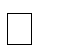 ЦИФРОВЫЕ ОБРАЗОВАТЕЛЬНЫЕ РЕСУРСЫ И РЕСУРСЫ СЕТИ ИНТЕРНЕТhttps://myschool.edu.ru/ https://resh.edu.ru/ https://lesson.edu.ru/https://lesson.academy-content.myschool.edu.r№ п/пНаименование разделов и тем программыКоличество часовКоличество часовКоличество часовЭлектронные (цифровые) образовательные ресурсыЭлектронные (цифровые) образовательные ресурсы№ п/пНаименование разделов и тем программыВсегоКонтрольные работыПракт. работыЭлектронные (цифровые) образовательные ресурсыЭлектронные (цифровые) образовательные ресурсыРаздел 1. Числа и величиныРаздел 1. Числа и величиныРаздел 1. Числа и величиныРаздел 1. Числа и величиныРаздел 1. Числа и величиныРаздел 1. Числа и величиныРаздел 1. Числа и величины1.1Числа от 1 до 913https://nsportal.ru/ https://videouroki.net/ https://www.yaklass.ru/, https://uchi.ru/ https://resh.edu.ru/ https://learningapps.org/https://nsportal.ru/ https://videouroki.net/ https://www.yaklass.ru/, https://uchi.ru/ https://resh.edu.ru/ https://learningapps.org/1.2Числа от 0 до 103https://nsportal.ru/ https://videouroki.net/ https://www.yaklass.ru/, https://uchi.ru/ https://resh.edu.ru/ https://learningapps.org/https://nsportal.ru/ https://videouroki.net/ https://www.yaklass.ru/, https://uchi.ru/ https://resh.edu.ru/ https://learningapps.org/1.3Числа от 11 до 204https://nsportal.ru/ https://videouroki.net/ https://www.yaklass.ru/, https://uchi.ru/ https://resh.edu.ru/ https://learningapps.org/https://nsportal.ru/ https://videouroki.net/ https://www.yaklass.ru/, https://uchi.ru/ https://resh.edu.ru/ https://learningapps.org/1.4Длина. Измерение длины7https://nsportal.ru/ https://videouroki.net/ https://www.yaklass.ru/, https://uchi.ru/ https://resh.edu.ru/ https://learningapps.org/https://nsportal.ru/ https://videouroki.net/ https://www.yaklass.ru/, https://uchi.ru/ https://resh.edu.ru/ https://learningapps.org/Итого по разделуИтого по разделу27Раздел 2. Арифметические действияРаздел 2. Арифметические действияРаздел 2. Арифметические действияРаздел 2. Арифметические действияРаздел 2. Арифметические действияРаздел 2. Арифметические действияРаздел 2. Арифметические действия2.1Сложение и вычитание в пределах 1011https://nsportal.ru/ https://videouroki.net/ https://www.yaklass.ru/, https://uchi.ru/ https://resh.edu.ru/ https://learningapps.org/https://nsportal.ru/ https://videouroki.net/ https://www.yaklass.ru/, https://uchi.ru/ https://resh.edu.ru/ https://learningapps.org/2.2Сложение и вычитание в пределах 2029https://nsportal.ru/ https://videouroki.net/ https://www.yaklass.ru/, https://uchi.ru/ https://resh.edu.ru/ https://learningapps.org/https://nsportal.ru/ https://videouroki.net/ https://www.yaklass.ru/, https://uchi.ru/ https://resh.edu.ru/ https://learningapps.org/Итого по разделуИтого по разделу40Раздел 3. Текстовые задачиРаздел 3. Текстовые задачиРаздел 3. Текстовые задачиРаздел 3. Текстовые задачиРаздел 3. Текстовые задачиРаздел 3. Текстовые задачиРаздел 3. Текстовые задачи3.1Текстовые задачи16Итого по разделуИтого по разделу16Раздел 4. Пространственные отношения и геометрические фигурыРаздел 4. Пространственные отношения и геометрические фигурыРаздел 4. Пространственные отношения и геометрические фигурыРаздел 4. Пространственные отношения и геометрические фигурыРаздел 4. Пространственные отношения и геометрические фигурыРаздел 4. Пространственные отношения и геометрические фигурыРаздел 4. Пространственные отношения и геометрические фигуры4.1Пространственные отношения3https://nsportal.ru/ https://videouroki.net/ https://www.yaklass.ru/, https://uchi.ru/ https://resh.edu.ru/https://nsportal.ru/ https://videouroki.net/ https://www.yaklass.ru/, https://uchi.ru/ https://resh.edu.ru/4.2Геометрические фигуры17https://nsportal.ru/ https://videouroki.net/ https://www.yaklass.ru/, https://uchi.ru/ https://resh.edu.ru/https://nsportal.ru/ https://videouroki.net/ https://www.yaklass.ru/, https://uchi.ru/ https://resh.edu.ru/Итого по разделуИтого по разделу20Раздел 5. Математическая информацияРаздел 5. Математическая информацияРаздел 5. Математическая информацияРаздел 5. Математическая информацияРаздел 5. Математическая информацияРаздел 5. Математическая информацияРаздел 5. Математическая информация5.1Характеристика объекта, группы объектов8https://nsportal.ru/ https://videouroki.net/ https://uchi.ru/https://resh.edu.ru/ https://learningapps.org/5.2Таблицы7https://nsportal.ru/ https://videouroki.net/ https://uchi.ru/https://resh.edu.ru/ https://learningapps.org/Итого по разделуИтого по разделу15Повторение пройденного материалаПовторение пройденного материала14ОБЩЕЕ КОЛИЧЕСТВО ЧАСОВ ПО ПРОГРАММЕОБЩЕЕ КОЛИЧЕСТВО ЧАСОВ ПО ПРОГРАММЕ132000№ п/ пНаименование разделов и тем программыКоличество часовКоличество часовКоличество часовКоличество часовЭлектронные (цифровые) образовательные ресурсы№ п/ пНаименование разделов и тем программыВсегоВсегоКонтроль ные работыПрактиче ские работыЭлектронные (цифровые) образовательные ресурсыРаздел 1. Числа и величиныРаздел 1. Числа и величиныРаздел 1. Числа и величиныРаздел 1. Числа и величиныРаздел 1. Числа и величиныРаздел 1. Числа и величиныРаздел 1. Числа и величины1.1Числа99https://myschool.edu.ru/ https://resh.edu.ru/ https://lesson.edu.ru/ https://lesson.academy-content.myschool.edu.r1.2Величины1010https://myschool.edu.ru/ https://resh.edu.ru/ https://lesson.edu.ru/ https://lesson.academy-content.myschool.edu.rИтого по разделуИтого по разделу1919Раздел 2. Арифметические действияРаздел 2. Арифметические действияРаздел 2. Арифметические действияРаздел 2. Арифметические действияРаздел 2. Арифметические действияРаздел 2. Арифметические действияРаздел 2. Арифметические действия2.1Сложение и вычитание19https://myschool.edu.ru/ https://resh.edu.ru/ https://lesson.edu.ru/ https://lesson.academy- content.myschool.edu.r2.2Умножение и деление25https://myschool.edu.ru/ https://resh.edu.ru/ https://lesson.edu.ru/ https://lesson.academy- content.myschool.edu.r2.3Арифметическ ие действия с числами впределах 10012https://myschool.edu.ru/ https://resh.edu.ru/ https://lesson.edu.ru/ https://lesson.academy- content.myschool.edu.rИтого по разделуИтого по разделу56Раздел 3. Текстовые задачиРаздел 3. Текстовые задачиРаздел 3. Текстовые задачиРаздел 3. Текстовые задачиРаздел 3. Текстовые задачиРаздел 3. Текстовые задачиРаздел 3. Текстовые задачи3.1Текстовые задачи11https://myschool.edu.ru/ https://resh.edu.ru/ https://lesson.edu.ru/ https://lesson.academy-Итого по разделуИтого по разделу11Раздел 4. Пространственные отношения и геометрические фигурыРаздел 4. Пространственные отношения и геометрические фигурыРаздел 4. Пространственные отношения и геометрические фигурыРаздел 4. Пространственные отношения и геометрические фигурыРаздел 4. Пространственные отношения и геометрические фигурыРаздел 4. Пространственные отношения и геометрические фигурыРаздел 4. Пространственные отношения и геометрические фигуры4.1Геометрически е фигуры10https://myschool.edu.ru/ https://resh.edu.ru/https://lesson.edu.ru/ https://lesson.academy-4.2Геометрически е величины9https://myschool.edu.ru/ https://resh.edu.ru/https://lesson.edu.ru/ https://lesson.academy-Итого по разделуИтого по разделу19Раздел 5. Математическая информацияРаздел 5. Математическая информацияРаздел 5. Математическая информацияРаздел 5. Математическая информацияРаздел 5. Математическая информацияРаздел 5. Математическая информацияРаздел 5. Математическая информация5.1Математическа я информация14Итого по разделуИтого по разделу14Повторение пройденного материалаПовторение пройденного материала9Итоговый контроль (контрольные и проверочные работы)Итоговый контроль (контрольные и проверочные работы)888ОБЩЕЕ КОЛИЧЕСТВО ЧАСОВ ПО ПРОГРАММЕОБЩЕЕ КОЛИЧЕСТВО ЧАСОВ ПО ПРОГРАММЕ136880№ п/пНаименование разделов и тем программыКоличество часовКоличество часовКоличество часовЭлектронные (цифровые) образовательные ресурсы№ п/пНаименование разделов и тем программыВсегоКонтрольные работыПракт. работыЭлектронные (цифровые) образовательные ресурсыРаздел 1. Числа и величиныРаздел 1. Числа и величиныРаздел 1. Числа и величиныРаздел 1. Числа и величиныРаздел 1. Числа и величиныРаздел 1. Числа и величины1.1Числа101[Библиотека ЦОК[https://m.edsoo.ru/7f4110fe]]1.2Величины8[Библиотека ЦОК[https://m.edsoo.ru/7f4110fe]]Итого по разделуИтого по разделу18Раздел 2. Арифметические действияРаздел 2. Арифметические действияРаздел 2. Арифметические действияРаздел 2. Арифметические действияРаздел 2. Арифметические действияРаздел 2. Арифметические действия2.1Вычисления404[Библиотека ЦОК[https://m.edsoo.ru/7f4110fe]]2.2Числовые выражения71[Библиотека ЦОК[https://m.edsoo.ru/7f4110fe]]Итого по разделуИтого по разделу47Раздел 3. Текстовые задачиРаздел 3. Текстовые задачиРаздел 3. Текстовые задачиРаздел 3. Текстовые задачиРаздел 3. Текстовые задачиРаздел 3. Текстовые задачи3.1Работа с текстовой задачей12[Библиотека ЦОК[https://m.edsoo.ru/7f4110fe]]3.2Решение задач111[Библиотека ЦОК[https://m.edsoo.ru/7f4110fe]]Итого по разделуИтого по разделу23Раздел 4. Пространственные отношения и геометрические фигурыРаздел 4. Пространственные отношения и геометрические фигурыРаздел 4. Пространственные отношения и геометрические фигурыРаздел 4. Пространственные отношения и геометрические фигурыРаздел 4. Пространственные отношения и геометрические фигурыРаздел 4. Пространственные отношения и геометрические фигуры4.1Геометрические фигуры91[Библиотека ЦОК[https://m.edsoo.ru/7f4110fe]]4.2Геометрические величины13[Библиотека ЦОК[https://m.edsoo.ru/7f4110fe]]Итого по разделуИтого по разделу22Раздел 5. Математическая информацияРаздел 5. Математическая информацияРаздел 5. Математическая информацияРаздел 5. Математическая информацияРаздел 5. Математическая информацияРаздел 5. Математическая информация5.1Математическая информация15[Библиотека ЦОК[https://m.edsoo.ru/7f4110fe]]Итого по разделуИтого по разделу15Повторение пройденного материалаПовторение пройденного материала41[Библиотека ЦОК[https://m.edsoo.ru/7f4110fe]]Итоговый контроль (контрольные и проверочные работы)Итоговый контроль (контрольные и проверочные работы)78[Библиотека ЦОК[https://m.edsoo.ru/7f4110fe]]ОБЩЕЕ КОЛИЧЕСТВО ЧАСОВ ПО ПРОГРАММЕОБЩЕЕ КОЛИЧЕСТВО ЧАСОВ ПО ПРОГРАММЕ13681№ п/пНаименование разделов и тем программыКоличество часовКоличество часовЭлектронные (цифровые) образовательные ресурсы№ п/пНаименование разделов и тем программыВсегоКонтрольные работыЭлектронные (цифровые) образовательные ресурсыРаздел 1. Числа и величиныРаздел 1. Числа и величиныРаздел 1. Числа и величиныРаздел 1. Числа и величиныРаздел 1. Числа и величины1.1Числа111Библиотека ЦОКhttps://m.edsoo.ru/7f411f361.2Величины122Библиотека ЦОКhttps://m.edsoo.ru/7f411f36Итого по разделуИтого по разделу23Раздел 2. Арифметические действияРаздел 2. Арифметические действияРаздел 2. Арифметические действияРаздел 2. Арифметические действияРаздел 2. Арифметические действия2.1Вычисления252Библиотека ЦОКhttps://m.edsoo.ru/7f411f362.2Числовые выражения12Библиотека ЦОКhttps://m.edsoo.ru/7f411f36Итого по разделуИтого по разделу37Раздел 3. Текстовые задачиРаздел 3. Текстовые задачиРаздел 3. Текстовые задачиРаздел 3. Текстовые задачиРаздел 3. Текстовые задачи3.1Решение текстовых задач202Библиотека ЦОКhttps://m.edsoo.ru/7f411f36Итого по разделуИтого по разделу20Раздел 4. Пространственные отношения и геометрические фигурыРаздел 4. Пространственные отношения и геометрические фигурыРаздел 4. Пространственные отношения и геометрические фигурыРаздел 4. Пространственные отношения и геометрические фигурыРаздел 4. Пространственные отношения и геометрические фигуры4.1Геометрические фигуры12Библиотека ЦОКhttps://m.edsoo.ru/7f411f364.2Геометрические величины8Библиотека ЦОКhttps://m.edsoo.ru/7f411f36Итого по разделуИтого по разделу20Раздел 5. Математическая информацияРаздел 5. Математическая информацияРаздел 5. Математическая информацияРаздел 5. Математическая информацияРаздел 5. Математическая информация5.1Математическая информация15Библиотека ЦОКhttps://m.edsoo.ru/7f411f36Итого по разделуИтого по разделу15Повторение пройденного материалаПовторение пройденного материала14Библиотека ЦОКhttps://m.edsoo.ru/7f411f36Итоговый контроль (контрольные и проверочные работы)Итоговый контроль (контрольные и проверочные работы)7Библиотека ЦОКhttps://m.edsoo.ru/7f411f36ОБЩЕЕ КОЛИЧЕСТВО ЧАСОВ ПО ПРОГРАММЕОБЩЕЕ КОЛИЧЕСТВО ЧАСОВ ПО ПРОГРАММЕ1367№ п/пТема урокаКол- во часовДата проведенияДата проведения№ п/пТема урокаКол- во часовПланФакт1Количественный счёт. Один, два, три…12Порядковый счёт. Первый, второй, третий…13Расположение предметов и объектов на плоскости, в пространстве: слева/справа,сверху/снизу; установление пространственных отношений. Вверху. Внизу. Слева. Справа14Сравнение по количеству: столько же, сколько. Столько же. Больше. Меньше15Сравнение по количеству: больше, меньше. Столько же. Больше. Меньше16Характеристики объекта, группы объектов (количество, форма, размер, запись)17Расположение предметов и объектов на плоскости, в пространстве: установление пространственных отношений. Вверху. Внизу,слева. Справа. Что узнали. Чему научились18Различение, чтение чисел. Число и цифра 119Число и количество. Число и цифра 2110Сравнение чисел, упорядочение чисел. Число и цифра 3111Увеличение числа на одну или несколько единиц. Знаки действий112Уменьшение числа на одну или несколько единиц. Знаки действий113Многоугольники: различение, сравнение,изображение от руки на листе в клетку. Число и цифра 4114Длина. Сравнение по длине: длиннее, короче, одинаковые по длине115Состав числа. Запись чисел в заданном порядке. Число и цифра 5116Конструирование целого из частей (чисел, геометрических фигур)117Чтение таблицы (содержащей не более четырёх данных)118Распознавание геометрических фигур: точка, отрезок и др. Точка. Кривая линия. Прямая линия. Отрезок. Луч119Изображение геометрических фигур с помощью линейки на листе в клетку120Сбор данных об объекте по образцу; выбор объекта по описанию121Запись результата сравнения: больше, меньше,столько же (равно). Знаки сравнения122Сравнение без измерения: выше — ниже, шире —уже, длиннее — короче123Сравнение геометрических фигур: общее,различное. Многоугольник. Круг124Расположение, описание расположения геометрических фигур на плоскости. Число ицифра 6125Увеличение, уменьшение числа на одну илинесколько единиц. Числа 6 и 7. Цифра 7126Число как результат счета. Состав числа. Числа 8и 9. Цифра 8127Число как результат измерения. Чиисла 8 и 9.Цифра 9128Число и цифра 0129Число 10130Закономерность в ряду заданных объектов: еёобнаружение, продолжение ряда131Обобщение. Состав чисел в пределах 10132Единицы длины: сантиметр. Сантиметр133Измерение длины отрезка. Сантиметр134Чтение рисунка, схемы с 1—2 числовымиданными (значениями данных величин)135Измерение длины с помощью линейки.Сантиметр136Верные (истинные) и неверные (ложные) предложения, составленные относительнозаданного набора математических объектов137Числа от 1 до 10. Повторение138Действие сложения. Компоненты действия,запись равенства. Вычисления вида □ + 1, □ - 1139Сложение в пределах 10. Применение в практических ситуациях. Вычисления вида □ + 1,□ - 1140Запись результата увеличения на несколькоединиц. □ + 1 + 1, □ - 1 - 1141Дополнение до 10. Запись действия142Текстовая задача: структурные элементы.Дополнение текста до задачи. Задача143Текстовая задача: структурные элементы,составление текстовой задачи по образцу. Задача144Текстовая сюжетная задача в одно действие:запись решения, ответа задачи. Модели задач: краткая запись, рисунок, схема145Текстовая сюжетная задача в одно действие: запись решения, ответа задачи. Задачи наувеличение числа на несколько единиц146Составление задачи по краткой записи, рисунку,схеме147Изображение геометрических фигур с помощьюлинейки на листе в клетку. Изображение ломаной148Таблица сложения чисел (в пределах 10)149Текстовая сюжетная задача в одно действие:запись решения, ответа задачи. Задачи на нахождение суммы150Текстовая сюжетная задача в одно действие.Выбор и объяснение верного решения задачи151Обобщение по теме «Решение текстовых задач»152Сравнение длин отрезков153Сравнение по длине, проверка результатасравнения измерением154Группировка объектов по заданному признаку155Свойства группы объектов, группировка посамостоятельно установленному свойству156Расположение предметов и объектов на плоскости, в пространстве: слева/справа, сверху/снизу, между; установление пространственных отношений. Внутри. Вне.Между. Перед? За? Между?157Геометрические фигуры: распознавание круга, треугольника, четырехугольника. Распознаваниетреугольников на чертеже158Геометрические фигуры: распознавание круга, треугольника, четырёхугольника. Распределениефигур на группы. Отрезок Ломаная. Треугольник159Построение отрезка заданной длины160Многоугольники: различение, сравнение, изображение от руки на листе в клетку.Прямоугольник. Квадрат161Обобщение по теме «Пространственныеотношения и геометрические фигуры»162Сравнение двух объектов (чисел, величин,геометрических фигур, задач)163Действие вычитания. Компоненты действия,запись равенства164Вычитание в пределах 10. Применение в практических ситуациях. Вычитание вида 6 - □, 7- □165Сложение и вычитание в пределах 10166Запись результата вычитания нескольких единиц.Вычитание вида 8 - □, 9 - □167Выбор и запись арифметического действия впрактической ситуации168Устное сложение и вычитание в пределах 10. Чтоузнали. Чему научились169Текстовая сюжетная задача в одно действие: запись решения, ответа задачи. Задачи науменьшение числа на несколько единиц170Текстовая сюжетная задача в одно действие:1запись решения, ответа задачи. Задачи наразностное сравнение71Зависимость между данными и искомойвеличиной в текстовой задаче. Литр172Перестановка слагаемых при сложении чисел173Переместительное свойство сложения и егоприменение для вычислений174Извлечение данного из строки, столбца таблицы175Выполнение 1—3-шаговых инструкций,связанных с вычислениями176Обобщение. Сложение и вычитание в пределах10. Что узнали. Чему научились177Текстовая сюжетная задача в одно действие: запись решения, ответа задачи. Задачи на увеличение и уменьшение числа на несколькоединиц178Геометрические фигуры: квадрат.Прямоугольник. Квадрат179Геометрические фигуры: прямоугольник.Прямоугольник. Квадрат180Выбор и запись арифметического действия дляполучения ответа на вопрос181Комментирование хода увеличения, уменьшениячисла до заданного; запись действия182Компоненты действия сложения. Нахождениенеизвестного компонента183Решение задач на увеличение, уменьшение длины184Увеличение, уменьшение длины отрезка.Построение, запись действия185Построение квадрата186Текстовая сюжетная задача в одно действие: запись решения, ответа задачи. Задачи нанахождение неизвестного уменьшаемого187Текстовая сюжетная задача в одно действие: запись решения, ответа задачи. Задачи нанахождение неизвестного вычитаемого188Вычитание как действие, обратное сложению189Сравнение без измерения: старше — моложе,тяжелее — легче. Килограмм190Выполнение 1—3-шаговых инструкций,связанных с измерением длины191Внесение одного-двух данных в таблицу192Компоненты действия вычитания. Нахождениенеизвестного компонента193Числа от 1 до 10. Сложение и вычитание.Повторение. Что узнали. Чему научились194Задачи на нахождение суммы и остатка.Повторение, что узнали. Чему научились195Задачи на увеличение (уменьшение) числа нанесколько единиц. Повторение. Что узнали. Чему1научились96Числа от 11 до 20. Десятичный принцип записичисел. Нумерация197Порядок следования чисел от 11 до 20. Сравнениеи упорядочение чисел198Однозначные и двузначные числа199Единицы длины: сантиметр, дециметр; установление соотношения между ними.Дециметр1100Измерение длины отрезка в разных единицах(сантиметры, дециметры)1101Сложение в пределах 20 без перехода черездесяток. Вычисления вида 10 + 7. 17 - 7. 17 - 101102Вычитание в пределах 20 без перехода черездесяток. Вычисления вида 10 + 7. 17 - 7. 17 - 101103Десяток. Счёт десятками1104Сложение и вычитание в пределах 20 без перехода через десяток. Что узнали. Чемунаучились1105Составление и чтение числового выражения,содержащего 1-2 действия1106Обобщение. Числа от 1 до 20: различение, чтение,запись. Что узнали. Чему научились1107Сложение и вычитание с числом 01108Задачи на разностное сравнение. Повторение1109Переход через десяток при сложении. Представление на модели и запись действия.Табличное сложение1110Переход через десяток при вычитании.Представление на модели и запись действия1111Сложение в пределах 15. Сложение вида □ + 2, □+ 3. Сложение вида □ + 4. Сложение вида □ + 5. Сложение вида □ + 61112Вычитание в пределах 15. Табличное вычитание. Вычитание вида 11 - □. Вычитание вида 12 - □.Вычитание вида 13 - □. Вычитание вида 14 - □. Вычитание вида 15 - □1113Сложение и вычитание в пределах 15. Что узнали.Чему научились1114Сложение и вычитание чисел в пределах 20.Сложение однозначных чисел с переходом через десяток. Что узнали. Чему научились1115Таблица сложения. Применение таблицы длясложения и вычитания чисел в пределах 201116Сложение в пределах 20. Что узнали. Чемунаучились1117Вычитание в пределах 20. Что узнали. Чемунаучились1118Сложение и вычитание в пределах 20 скомментированием хода выполнения действия1119Счёт по 2, по 3, по 5. Сложение одинаковыхслагаемых1120Обобщение. Состав чисел в пределах 20. Чтоузнали. Чему научились в 1 классе1121Обобщение. Сложение и вычитание в пределах 20 без перехода через десяток. Что узнали. Чемунаучились в 1 классе1122Обобщение. Комментирование сложения и вычитания с переходом через десяток. Чтоузнали. Чему научились в 1 классе1123Обобщение по теме «Числа от 1 до 20. Сложениеи вычитание». Что узнали. Чему научились в 1 классе1124Числа от 11 до 20. Повторение. Что узнали. Чемунаучились в 1 классе1125Единица длины: сантиметр, дециметр.Повторение. Что узнали. Чему научились в 1 классе1126Числа от 1 до 20. Сложение с переходом через десяток. Повторение. Что узнали. Чему научилисьв 1 классе1127Числа от 1 до 20. Вычитание с переходом черездесяток. Повторение. Что узнали. Чему научились в 1 классе1128Числа от 1 до 20. Повторение. Что узнали. Чемунаучились в 1 классе1129Нахождение неизвестного компонента: действия сложения, вычитания. Повторение. Что узнали.Чему научились в 1 классе1130Измерение длины отрезка. Повторение. Чтоузнали. Чему научились в 1 классе1131Сравнение, группировка, закономерности,высказывания. Повторение. Что узнали. Чему научились в 1 классе1132Таблицы. Повторение. Что узнали. Чемунаучились в 1 классе1ОБЩЕЕ КОЛИЧЕСТВО ЧАСОВ ПО ПРОГРАММЕОБЩЕЕ КОЛИЧЕСТВО ЧАСОВ ПО ПРОГРАММЕ136№ п/пТема урокаКол- во часовДата проведенияДата проведения№ п/пТема урокаКол- во часовПланФакт1Числа от 1 до 100: действия с числами до 20. Повторение12Устное сложение и вычитание в пределах 20. Повторение13Числа в пределах 100: чтение, запись. Десятичный принцип записи чисел. Поместное значение цифр в записи числа. Десяток. Счётдесятками до 100. Числа от 11 до 10014Числа в пределах 100: десятичный состав. Представление числа в виде суммы разрядных слагаемых15Числа в пределах 100: упорядочение. Установление закономерности в записи последовательности из чисел, её продолжение16Входная контрольная работа17Свойства чисел: однозначные и двузначные числа18Работа с величинами: измерение длины (единица длины — миллиметр)19Измерение величин. Решение практических задач110Сравнение чисел в пределах 100. Неравенство, запись неравенства111Работа с величинами: измерение длины (единица длины — метр)112Увеличение, уменьшение числа на несколько единиц/десятков113Работа с величинами: измерение длины (единицы длины — метр, дециметр, сантиметр, миллиметр)114Работа с величинами. Единицы стоимости: рубль, копейка115Соотношения между единицами величины (в пределах 100). Соотношения между единицами: рубль, копейка; метр, сантиметр116Решение текстовых задач на применение смысла арифметического действия (сложение, вычитание)117Чтение, представление текста задачи в виде рисунка, схемы или другой модели118Верные (истинные) и неверные (ложные) утверждения, содержащие зависимости между числами/величинами119Представление текста задачи разными способами: в виде схемы, краткой записи120Закономерность в ряду чисел, геометрических фигур: её объяснение с использованием математической терминологии121Фиксация ответа к задаче и его проверка (формулирование, проверка на достоверность,следование плану, соответствие поставленному вопросу)122Работа с величинами: измерение времени.Единица времени: час123Распознавание и изображение геометрическихфигур: ломаная. Длина ломаной124Измерение длины ломаной, нахождение длиныломаной с помощью вычислений. Сравнение длины ломаной с длиной отрезка125Работа с величинами: измерение времени(единицы времени — час, минута). Определение времени по часам126Разностное сравнение чисел, величин127Работа с величинами: измерение времени(единицы времени – час, минута). Единицы времени – час, минута, секунда128Составление, чтение числового выражения соскобками, без скобок129Измерение периметра прямоугольника, записьрезультата измерения в сантиметрах130Сочетательное свойство сложения131Переместительное, сочетательное свойствасложения, их применение для вычислений132Характеристика числа, группы чисел. Группировка чисел по выбранному свойству. Группировка числовых выражений повыбранному свойству133Контрольная работа №1134Составление предложений с использованием математической терминологии; проверка истинности утверждений. Составление верныхравенств и неравенств135Дополнение моделей (схем, изображений) готовыми числовыми данными. Столбчатая диаграмма; использование данных диаграммы длярешения учебных и практических задач136Нахождение, формулирование одного-двухобщих признаков набора математических объектов: чисел, величин, геометрических фигур137Устное сложение и вычитание чисел в пределах100. Сложение и вычитание с круглым числом138Устное сложение и вычитание чисел в пределах100. Прибавление и вычитание однозначного числа без перехода через разряд. Вычисления вида 36 + 2, 36 + 20139Проверка результата вычисления (реальность ответа, обратное действие). Проверка сложения ивычитания. Вычисление вида 36 - 2, 36 - 20140Письменное сложение и вычитание чисел впределах 100. Дополнение до круглого числа. Вычисления вида 26 + 4, 95 + 5141Письменное сложение и вычитание чисел в пределах 100. Сложение без перехода черезразряд142Письменное сложение и вычитание чисел впределах 100. Вычитание без перехода через разряд143Письменное сложение и вычитание чисел в пределах 100. Вычитание двузначного числа изкруглого числа144Контрольная работа №2145Устное сложение и вычитание чисел в пределах100. Числовое выражение без скобок: составление, чтение, устное нахождение значения146Устное сложение и вычитание чисел в пределах100. Числовое выражение со скобками: составление, чтение, устное нахождение значения147Устное сложение и вычитание чисел в пределах100. Приемы прибавления однозначного числа с переходом через разряд. Вычисления вида 26 + 7148Устное сложение и вычитание чисел в пределах100. Приемы вычитания однозначного числа с переходом через разряд. Вычисления вида 35 - 7149Верные (истинные) и неверные (ложные) утверждения, содержащие количественные,пространственные отношения150Вычисление суммы, разности удобным способом151Оформление решения задачи (по вопросам, подействиям с пояснением)152Конструирование утверждений с использованиемслов «каждый», «все»153Расчётные задачи на увеличение/уменьшениевеличины на несколько единиц154Взаимосвязь компонентов и результата действиясложения. Буквенные выражения. Уравнения155Построение отрезка заданной длины156Неизвестный компонент действия сложения, егонахождение. Проверка сложения157Взаимосвязь компонентов и результата действиявычитания. Проверка вычитания158Неизвестный компонент действия вычитания, егонахождение159План решения задачи в два действия, выбор соответствующих плану арифметическихдействий160Запись решения задачи в два действия161Работа с таблицами: извлечение и использованиедля ответа на вопрос информации,1представленной в таблице (таблицы сложения,умножения), внесение данных в таблицу62Работа с таблицами: извлечение и использование для ответа на вопрос информации, представленной в таблице (таблицы сложения, умножения; график дежурств, наблюдения в природе и пр.), внесение данных в таблицу.Проверка сложения163Классификация объектов по заданному исамостоятельно установленному основанию164Сравнение геометрических фигур165Контрольная работа №3166Распознавание и изображение геометрическихфигур: многоугольник, ломаная167Периметр многоугольника (треугольника,четырехугольника)168Алгоритм письменного сложения чисел169Алгоритм письменного вычитания чисел170Распознавание и изображение геометрическихфигур: точка, прямая, отрезок171Распознавание и изображение геометрическихфигур: прямой угол. Виды углов172Правило составления ряда чисел, величин, геометрических фигур (формулирование правила,проверка правила, дополнение ряда)173Письменное сложение и вычитание чисел в пределах 100. Прибавление и вычитаниеоднозначного числа с переходом через разряд174Письменное сложение и вычитание чисел впределах 100. Вычисления вида 52 - 24175Письменное сложение и вычитание чисел впределах 100. Прикидка результата, его проверка176Конструирование геометрических фигур (треугольника, четырехугольника,многоугольника)177Сравнение геометрических фигур: прямоугольник, квадрат. Протиположныестороны прямоугольника178Увеличение, уменьшение длины отрезка назаданную величину. Запись действия (в см и мм, в мм)179Алгоритмы (приёмы, правила) устных иписьменных вычислений180Письменное сложение и вычитание. Повторение181Устное сложение равных чисел182Контрольная работа №4183Оформление решения задачи с помощьючислового выражения184Геометрические фигуры: разбиениепрямоугольника на квадраты, составление1прямоугольника из квадратов. Составлениепрямоугольника из геометрических фигур85Изображение на листе в клетку квадрата сзаданной длиной стороны186Изображение на листе в клетку прямоугольника сзаданными длинами сторон187Умножение чисел. Компоненты действия, записьравенства188Взаимосвязь сложения и умножения189Применение умножения в практическихситуациях. Составление модели действия190Измерение периметра прямоугольника, запись результата измерения в сантиметрах. Свойствопротивоположных сторон прямоугольника191Решение задач на нахождение периметрапрямоугольника, квадрата192Применение умножения для решенияпрактических задач193Нахождение произведения194Решение текстовых задач на применение смыслаарифметического действия (умножение, деление)195Переместительное свойство умножения196Контрольная работа №5197Деление чисел. Компоненты действия, записьравенства198Применение деления в практических ситуациях199Нахождение неизвестного слагаемого(вычисления в пределах 100)1100Нахождение неизвестного уменьшаемого(вычисления в пределах 100)1101Нахождение неизвестного вычитаемого(вычисления в пределах 100)1102Закономерность в ряду объектов повседневной жизни: её объяснение с использованиемматематической терминологии1103Вычитание суммы из числа, числа из суммы1104Задачи на конкретный смысл арифметическихдействий. Повторение1105Табличное умножение в пределах 50. Умножениечисла 21106Решение задач на нахождение периметра многоугольника (треугольника,четырехугольника)1107Табличное умножение в пределах 50. Деление на21108Табличное умножение в пределах 50. Умножениечисла 31109Табличное умножение в пределах 50. Деление на31110Табличное умножение в пределах 50. Умножение1числа 4111Табличное умножение в пределах 50. Деление на41112Табличное умножение в пределах 50. Умножениечисла 51113Контрольная работа №61114Табличное умножение в пределах 50. Деление на51115Расчётные задачи на увеличение/уменьшениевеличины в несколько раз1116Порядок выполнения действий в числовом выражении, содержащем действия сложения ивычитания (без скобок) в пределах 100 (2-3 действия); нахождение его значения1117Порядок выполнения действий в числовом выражении, содержащем действия сложения и вычитания (со скобками) в пределах 100 (2-3действия); нахождение его значения1118Табличное умножение в пределах 50. Умножениечисла 6 и на 61119Табличное умножение в пределах 50. Деление на61120Табличное умножение в пределах 50. Умножениечисла 7 и на 71121Табличное умножение в пределах 50. Деление на71122Табличное умножение в пределах 50. Умножениечисла 8 и на 81123Табличное умножение в пределах 50. Деление на81124Табличное умножение в пределах 50. Умножениечисла 9 и на 91125Табличное умножение в пределах 50. Деление на9. Таблица умножения1126Умножение на 1, на 0. Деление числа 01127Работа с величинами: сравнение по массе(единица массы — килограмм)1128Итоговая контрольная работа1129Составление утверждений относительно заданного набора геометрических фигур.Распределение геометрических фигур на группы1130Алгоритмы (приёмы, правила) построениягеометрических фигур1131Работа с электронными средствами обучения:правила работы, выполнение заданий1132Обобщение изученного за курс 2 класса1133Единица длины, массы, времени. Повторение1134Задачи в два действия. Повторение1135Геометрические фигуры. Периметр.Математическая информация. Работа с1информацией. Повторение136Числа от 1 до 100. Умножение. Деление.Повторение1ОБЩЕЕ КОЛИЧЕСТВО ЧАСОВ ПО ПРОГРАММЕОБЩЕЕ КОЛИЧЕСТВО ЧАСОВ ПО ПРОГРАММЕ136№ п/пТема урокаКол- во часовДата проведенияДата проведения№ п/пТема урокаКол- во часовПланФакт1Устные вычисления, сводимые к действиям в пределах 10012Сложение и вычитание однородных величин13Взаимосвязь арифметических действий: сложения и вычитания, умножения и деления14Увеличение и уменьшение числа на несколько единиц, в несколько раз15Неизвестный компонент арифметического действия: различение, называние, комментирование процесса нахождения16Нахождение неизвестного компонента арифметического действия сложения (вычитания)17Изображение фигур – отрезка, прямоугольника, квадрата – с заданными измерениями; обозначение фигур буквами18Входная контрольная работа19Работа с текстовой задачей: анализ данных и отношений, представление текста на модели. Решение задач на нахождение четвёртого пропорционального110Таблицы с данными о реальных процессах и явлениях; внесение данных в таблицу111Решение задач с геометрическим содержанием112Логические рассуждения (одно-двухшаговые) со связками «если …, то …», «поэтому», «значит»,«все», «и», «некоторые», «каждый»113Устные вычисления: переместительное свойство умножения114Переместительное свойство умножения115Задачи на применение смысла арифметических действий сложения, умножения116Таблица умножения и деления117Умножение и деление в пределах 100: приемы устных вычислений118Сочетательное свойство умножения119Нахождение периметра многоугольника120Задачи на применение смысла арифметических действий вычитания, деления121Соотношение «цена, количество, стоимость» в1практической ситуации22Задачи применение зависимости "цена-количество-стоимость"123Задачи на движение одного объекта. Связь междувеличинами: масса одного предмета, количество предметов, масса всех предметов124Порядок действий в числовом выражении (соскобками)125Порядок действий в числовом выражении (безскобок)126Задачи на расчет скорости, времени или пройденного пути при движении одного объекта. Связь между величинами: расход ткани на однувещь, количество вещей, расход ткани на все вещи127Контрольная работа №1128Равенства и неравенства с числами: чтение,составление129Умножение и деление в пределах 100: таблицаумножения и деления130Умножение и деление с числом 6131Задачи на понимание отношений больше илименьше на…132Задачи на разностное сравнение133Задачи на кратное сравнение134Задачи на понимание отношений больше илименьше в…135Столбчатая диаграмма: чтение136Столбчатая диаграмма: использование данныхдля решения учебных и практических задач137Сравнение математических объектов (общее,различное, уникальное/специфичное)138Выбор формы представления информации.Линейные диаграммы139Умножение и деление с числом 7140Верные (истинные) и неверные (ложные)утверждения: конструирование, проверка141Свойства чисел. Математические игры с числами142Кратное сравнение чисел143Равенства и неравенства: установлениеистинности (верное/неверное)144Единицы площади – квадратный метр,квадратный сантиметр, квадратный дециметр145Площадь прямоугольника, квадрата146Изображение на клетчатой бумаге прямоугольника с заданным значением площади. Сравнение площадей фигур с помощьюналожения147Конструирование геометрических фигур(разбиение фигуры на части, составление фигуры1из частей)48Конструирование многоугольника из данныхфигур, деление многоугольника на части149Периметр и площадь прямоугольника: общее иразличное150Площадь и приемы её нахождения151Нахождение площади прямоугольника, квадрата152Алгоритмы (правила) нахождения периметра иплощади153Умножение и деление с числом 8154Таблица умножения: анализ, формулированиезакономерностей155Умножение и деление с числом 9156Контрольная работа №2157Планирование хода решения задачи арифметическим способом. Решение задачизученных видов158Конструирование прямоугольника из данныхфигур, деление прямоугольника на части159Переход от одних единиц площади к другим160Задачи на работу (производительность труда)одного объекта161Задачи на расчет производительности труда,времени или объема выполненной работы162Применение переместительного, сочетательногосвойства при умножении163Проверка правильности нахождения периметра,площади прямоугольника164Нахождение площади в заданных единицах165Арифметические действия с числом 1166Умножение и деление в пределах 100:внетабличное выполнение действий167Арифметические действия с числом 0168Нахождение площади фигуры, составленной изпрямоугольников (квадратов)169Оценка решения задачи на достоверность илогичность170Вычисления с числами 0 и 1. Деление нуля начисло171Задачи на нахождение доли величины172Доля величины: сравнение долей одной величины173Доля величины: половина, четверть впрактической ситуации, сравнение величин, выраженных долями174Алгоритмы (правила) построения геометрическихфигур. Правила построения окружности и круга175Время (единица времени — секунда); установление отношения «быстрее/ медленнее на/в». Определение с помощью цифровых ианалоговых приборов, измерительных1инструментов времени; прикидка и оценкарезультата измерений76Время (единица времени — секунда); соотношение «начало, окончание, продолжительность события» в практическойситуации177Расчёт времени. Соотношение «начало,окончание, продолжительность события» в практической ситуации178Соотношение «больше/ меньше на/в» в ситуации сравнения предметов и объектов на основеизмерения величин179Контрольная работа №3180Устное умножение суммы на число181Умножение и деление двузначного числа наоднозначное число182Внетабличное устное умножение и деление впределах 100183Приемы умножения двузначного числа наоднозначное число184Выбор верного решения задачи185Разные способы решения задачи186Деление суммы на число187Разные приемы записи решения задачи188Нахождение неизвестного компонентаарифметического действия умножения (деления)189Устное деление двузначного числа на двузначное190Проверка результата вычисления: обратноедействие, применение алгоритма, оценка достоверности результата191Деление на однозначное число в пределах 100192Применение устных приёмов вычисления длярешения практических задач193Контрольная работа №4194Задачи на понимание смысла арифметическогодействия деление с остатком195Устное деление с остатком; его применение впрактических ситуациях196Нахождение периметра в заданных единицахдлины197Изображение на клетчатой бумагепрямоугольника с заданным значением периметра198Дополнение изображения (чертежа) данными наоснове измерения199Работа с таблицей: анализ данных, использованиеинформации для ответов на вопросы и решения задач1100Стоимость (единицы — рубль, копейка);установление отношения «дороже/дешевле на/в» (в повторение)1101Практическая работа по разделу "Величины".Повторение1102Числа в пределах 1000: чтение, запись,упорядочение1103Работа с информацией: чтение информации, представленной в разной форме. Римская системасчисления1104Числа в пределах 1000: чтение, запись1105Увеличение и уменьшение числа в несколько раз(в том числе в 10, 100 раз)1106Числа в пределах 1000: представление в видесуммы разрядных слагаемых1107Математическая информация. Алгоритмы.Повторение1108Классификация объектов по двум признакам1109Числа в пределах 1000: сравнение1110Масса (единица массы — грамм); соотношение между килограммом и граммом; отношение«тяжелее/легче на/в»1111Измерение длины объекта, упорядочение подлине1112Длина (единица длины — миллиметр, километр);соотношение между величинами в пределах тысячи1113Нахождение периметра прямоугольника, квадрата1114Сложение и вычитание с круглым числом1115Сложение и вычитание в пределах 10001116Алгоритмы (правила) устных и письменныхвычислений (сложение, вычитание, умножение, деление)1117Письменное умножение на однозначное число впределах 1001118Письменное сложение в пределах 10001119Письменное вычитание в пределах 10001120Алгоритм деления на однозначное число1121Контрольная работа №51122Умножение круглого числа, на круглое число1123Деление круглого числа, на круглое число1124Приемы умножения трехзначного числа наоднозначное число1125Изображение прямоугольника с заданным отношением длин сторон (больше или меньше на,в)1126Умножение и деление трехзначного числа наоднозначное число1127Задачи на расчет времени, количества1128Приемы деления трехзначного числа наоднозначное число1129Приемы деления на однозначное число1130Проверка правильности вычислений: прикидка и1оценка результата. Знакомство с калькулятором131Числа. Числа от 1 до 1000. Повторение1132Текстовые задачи. Задачи в 2-3 действия.Повторение и закрепление1133Запись решения задачи по действиям спояснениями и с помощью числового выражения1134Алгоритмы (правила) порядка действий вчисловом выражении1135Нахождение значения числового выражения (соскобками или без скобок)1136Итоговая контрольная работа1ОБЩЕЕ КОЛИЧЕСТВО ЧАСОВ ПО ПРОГРАММЕОБЩЕЕ КОЛИЧЕСТВО ЧАСОВ ПО ПРОГРАММЕ136№ п/пТема урокаКол- во часовДата проведенияДата проведения№ п/пТема урокаКол- во часовПланФакт1Числа от 1 до 1000: чтение, запись, сравнение12Числа от 1 до 1000: установление закономерностив последовательности, упорядочение, классификация13Установление порядка выполнения действий в числовом выражении (без скобок), содержащем 2- 4 действия14Установление порядка выполнения действий в числовом выражении (со скобками), содержащем 2-4 действия15Периметр фигуры, составленной из двух-трёх прямоугольников (квадратов)16Повторение изученного в 3 классе. Алгоритм умножения на однозначное число17Повторение изученного в 3 классе. Алгоритм деления на однозначное число18Входная контрольная работа19Приемы прикидки результата и оценки правильности выполнения деления110Анализ текстовой задачи: данные и отношения111Правила работы с электронными техническими средствами. Применение электронных средств для закрепления алгоритмов вычислений112Представление текстовой задачи на модели113Столбчатая диаграмма: чтение, дополнение114Числа в пределах миллиона: увеличение и уменьшение числа на несколько единиц разряда115Составление числового выражения (суммы, разности) с комментированием, нахождение его значения116Решение задачи разными способами117Оценка решения задачи на достоверность илогичность118Числа в пределах миллиона: чтение, запись119Запись решения задачи с помощью числовоговыражения120Числа в пределах миллиона: представление многозначного числа в виде суммы разрядныхслагаемых121Сравнение чисел в пределах миллиона122Общее группы многозначных чисел.Классификация чисел. Класс миллионов. Класс миллиардов123Контрольная работа №1124Сравнение и упорядочение чисел125Решение задач на работу126Составление высказываний о свойствах числа.Запись признаков сравнения чисел127Умножение на 10, 100, 1000128Деление на 10, 100, 1000129Наглядные представления о симметрии. Фигуры,имеющие ось симметрии130Работа с утверждениями (одно-/двухшаговые) с использованием изученных связок: конструирование, проверка истинности(верные(истинные) и неверные (ложные))131Сравнение объектов по длине. Соотношениямежду величинами длины, их применение132Применение соотношений между единицамидлины в практических и учебных ситуациях133Сравнение объектов по площади. Соотношениямежду единицами площади, их применение134Применение соотношений между единицамиплощади в практических и учебных ситуациях135Решение задач на нахождение площади136Нахождение площади фигуры разными способами: палетка, разбиение напрямоугольники или единичные квадраты137Сравнение объектов по массе. Соотношениямежду величинами массы, их применение138Применение соотношений между единицамимассы в практических и учебных ситуациях139Сравнение протяженности по времени.Соотношения между единицами времени, их применение140Применение соотношений между единицамивремени в практических и учебных ситуациях141Решение задач на расчет времени142Доля величины времени, массы, длины143Сравнение величин, упорядочение величин144Закрепление. Таблица единиц времени145Контрольная работа №2146Применение представлений о площади длярешения задач147Решение задач на нахождение величины (массы,длины)148Задачи на нахождение величины (массы, длины)149Письменное сложение многозначных чисел150Решение задач на нахождение длины151Приемы прикидки результата и оценкиправильности выполнения сложения152Разностное и кратное сравнение величин153Письменное вычитание многозначных чисел154Приемы прикидки результата и оценкиправильности выполнения вычитания155Устные приемы вычислений: сложение ивычитание многозначных чисел156Дополнение многозначного числа до заданногокруглого числа157Нахождение неизвестного компонента действиясложения (с комментированием)158Нахождение неизвестного компонента действиявычитания (с комментированием)159Примеры и контрпримеры160Изображение фигуры, симметричной заданной161Вычисление доли величины162Применение представлений о доле величины длярешения практических задач (в одно действие)163Планирование хода решения задачиарифметическим способом164Сравнение математических объектов (общее,различное, уникальное/специфичное)165Контрольная работа № 3166Арифметические действия с величинами:сложение, вычитание167Поиск и использование данных для решенияпрактических задач168Задачи на нахождение цены, количества,стоимости товара169Запись решения задачи по действиям спояснениями и с помощью числового выражения170Применение представлений о сложении,вычитании для решения практических задач (в одно действие)171Задачи с недостаточными данными172Таблица: чтение, дополнение173Конструирование: разбиение фигуры на прямоугольники (квадраты), конструированиефигуры из прямоугольников. Выполнение построений174Устные приемы вычислений: умножение иделение с многозначным числом175Умножение на однозначное число в пределах100000176Увеличение значения величины в несколько раз(умножение на однозначное число)177Составление числового выражения (произведения, частного) с комментированием,нахождение его значения178Взаимное расположение геометрических фигурна чертеже179Нахождение неизвестного компонента действияумножения (с комментированием)180Нахождение неизвестного компонента действияделения (с комментированием)181Сравнение геометрических фигур182Закрепление по теме "Равенство, содержащее неизвестный компонент арифметического действия: запись, нахождение неизвестногокомпонента"183Деление на однозначное число в пределах 100000184Составление числового выражения, содержащего2 действия, нахождение его значения185Уменьшение значения величины в несколько раз(деление на однозначное число)186Контрольная работа №4187Число, большее или меньшее данного числа взаданное число раз188Применение представлений об умножении,делении для решения практических задач (в одно действие)189Повторение пройденного по разделу "Нумерация"190Сравнение значений числовых выражений содним арифметическим действием191Разные приемы записи решения задачи192Работа с утверждениями: составление и проверка логических рассуждений при решении задач,формулирование вывода193Решение задач на нахождение периметрапрямоугольника (квадрата)194Решение задач, отражающих ситуацию купли-продажи195Закрепление изученного по разделу"Арифметические действия"196Периметр многоугольника197Решение задач на движение198Решение расчетных задач (расходы, изменения)199Использование данных таблицы, диаграммы,схемы, рисунка для ответов на вопросы, проверки истинности утверждений1100Разные формы представления одной и той жеинформации1101Модели пространственных геометрических фигурв окружающем мире (шар, куб)1102Проекции предметов окружающего мира наплоскость1103Применение алгоритмов для вычислений1104Деление с остатком1105Правила работы с электронными техническими средствами. Применение электронных средствдля закрепления умения решать текстовые задачи1106Нахождение значения числового выражения,содержащего 2-4 действия1107Правила работы с электронными техническими средствами. Применение электронных средствдля закрепления умения конструировать с использованием геометрических фигур1108Алгоритм умножения на двузначное число впределах 1000001109Практическая работа "Конструирование: разбиение фигуры на прямоугольники (квадраты), составление фигур изпрямоугольников/квадратов". Повторение1110Приемы прикидки результата и оценкиправильности выполнения умножения1111Умножение на двузначное число в пределах1000001112Контрольная работа №51113Модели пространственных геометрических фигурв окружающем мире (цилиндр, пирамида, конус)1114Применение алгоритмов для построения геометрической фигуры, измерения длиныотрезка1115Письменное умножение и деление многозначныхчисел1116Классификация объектов по одному-двумпризнакам1117Закрепление по теме "Письменные вычисления"1118Закрепление по теме "Задачи на установлениевремени, расчёта количества, расхода, изменения"1119Суммирование данных строки, столбца даннойтаблицы1120Алгоритм деления на двузначное число впределах 1000001121Деление на двузначное число в пределах 1000001122Окружность, круг: распознавание и изображение1123Задачи на нахождение производительности труда,времени работы, объема выполненной работы1124Задачи с избыточными и недостающими данными1125Окружность и круг: построение, нахождение1радиуса126Применение представлений о периметремногоугольника для решения задач1127Итоговая контрольная работа1128Закрепление. Практическая работа по теме "Окружность, круг: распознавание и изображение; построение окружности заданного радиуса". Повторение по теме "Геометрическиефигуры"1129Закрепление по теме "Разные способы решениянекоторых видов изученных задач"1130Задачи на нахождение скорости, времени,пройденного пути1131Закрепление. Работа с текстовой задачей1132Закрепление по теме "Задачи на нахождение доли величины, величины по её доле". Материал длярасширения и углубления знаний1133Построение изученных геометрических фигур заданными измерениями) с помощью чертежныхинструментов: линейки, угольника, циркуля1134Пространственные геометрические фигуры (тела): шар, куб, цилиндр, конус, пирамида; ихразличение, называние1135Составление числового выражения, содержащего1-2 действия и нахождение его значения1136Закрепление по теме "Пространственныегеометрические фигуры (тела)"1ОБЩЕЕ КОЛИЧЕСТВО ЧАСОВ ПО ПРОГРАММЕОБЩЕЕ КОЛИЧЕСТВО ЧАСОВ ПО ПРОГРАММЕ136